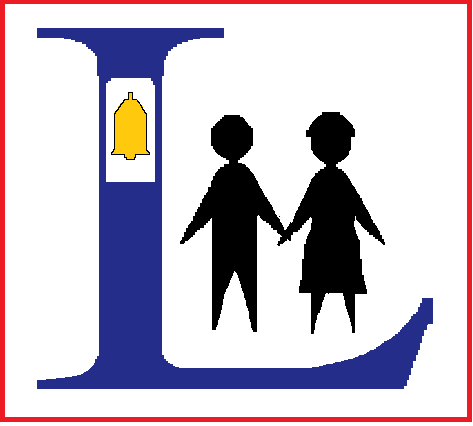 Lindale CE Primary SchoolSchool Improvement Plan 2017-2018Progress reviewed half-termlyLast updated: 20th July 2018KeyNot yet started / not a current focusIn progressMajority accomplishedPRIORITY 1PRIORITY 1PRIORITY 1PRIORITY 1PRIORITY 1PRIORITY 1Desired impactsKey stepsStaffTimeframeResourcesMeasures of successContinue to develop an exciting, challenging and relevant curriculumContinue to develop an exciting, challenging and relevant curriculumContinue to develop an exciting, challenging and relevant curriculumContinue to develop an exciting, challenging and relevant curriculumContinue to develop an exciting, challenging and relevant curriculumContinue to develop an exciting, challenging and relevant curriculumOutstanding teaching and exciting cross-curricular work with a focus on mastery and application of key skills Greater application and understanding among all staff of a learning culture in which pupils have self-belief and know how to learnHigh teacher expectations and a belief that all pupils can succeedExtend roles of subject leaders and allocate development time Continue to develop mastery in Maths, learning from NW Maths Mastery HubEnrich arts curriculum and submit arts mark applicationDevelop cross-curricular application of computing skillsUse increased funding to develop outstanding PE provision and impact Develop planning in new class structure, using Chris Quigley Essentials for key skills planning and assessment in foundation subjects
SCFMKCLO / all AMKL / all Throughout yearOne day per subject, allocated on rolling programme to ensure adequate development and monitoring of foundation subjectsStaff meeting time Increased PE funding to allow further development of fieldBook scrutinySubject leader blogs and class pages on website and Facebook page show exciting and challenging learning Termly assessments to measure progressGovernor monitoring including pupil conversationsArts Mark achievedMonitoring Governors:Curriculum & Standards committeeProgressProgressProgressProgressProgressProgressDecember 2017Development of Maths Mastery, including joint moderation of Maths books with a Mastery focus and FM involvement in SLRP Mastery groupRegistered for Arts Mark. Aim to have evidence for Gold standard by SummerStatus of Lead School for computing re-validated. LO has met with staff to discuss cross-curricular planning, and has taught Internet safety and programming weekly (30 mins) before practical computing lessonsCross-curricular computing also developed with QR codes in KS2PE audit and yearly plan competed March 2018Peer monitoring and work scrutiny now more firmly established- 2 Maths and one English now undertaken. Positive impact on all staff supporting each other and sharing best practice as well as peer accountabilityHalf-yearly reports sent out and used to inform parent conversationsSpecialist French and Computing leading to excellent outcomes in these subjectsPE Funding: Involvement in all cluster competitions for all age groups. 100 miles challenge and ‘Fit for life’ started. Sports relief activity week held including raising awareness of different and new sports.Arts mark development with school council involvement. Final submission due in Summer Term.July 2018Strong professional relationships enabling ongoing discussion about teaching and learning, sharing good practice and co-coachingAssessment in NC firmly embedded and informing future planningSubject leader time not sufficiently timetabled – action for September with new staffing structure.December 2017Development of Maths Mastery, including joint moderation of Maths books with a Mastery focus and FM involvement in SLRP Mastery groupRegistered for Arts Mark. Aim to have evidence for Gold standard by SummerStatus of Lead School for computing re-validated. LO has met with staff to discuss cross-curricular planning, and has taught Internet safety and programming weekly (30 mins) before practical computing lessonsCross-curricular computing also developed with QR codes in KS2PE audit and yearly plan competed March 2018Peer monitoring and work scrutiny now more firmly established- 2 Maths and one English now undertaken. Positive impact on all staff supporting each other and sharing best practice as well as peer accountabilityHalf-yearly reports sent out and used to inform parent conversationsSpecialist French and Computing leading to excellent outcomes in these subjectsPE Funding: Involvement in all cluster competitions for all age groups. 100 miles challenge and ‘Fit for life’ started. Sports relief activity week held including raising awareness of different and new sports.Arts mark development with school council involvement. Final submission due in Summer Term.July 2018Strong professional relationships enabling ongoing discussion about teaching and learning, sharing good practice and co-coachingAssessment in NC firmly embedded and informing future planningSubject leader time not sufficiently timetabled – action for September with new staffing structure.December 2017Development of Maths Mastery, including joint moderation of Maths books with a Mastery focus and FM involvement in SLRP Mastery groupRegistered for Arts Mark. Aim to have evidence for Gold standard by SummerStatus of Lead School for computing re-validated. LO has met with staff to discuss cross-curricular planning, and has taught Internet safety and programming weekly (30 mins) before practical computing lessonsCross-curricular computing also developed with QR codes in KS2PE audit and yearly plan competed March 2018Peer monitoring and work scrutiny now more firmly established- 2 Maths and one English now undertaken. Positive impact on all staff supporting each other and sharing best practice as well as peer accountabilityHalf-yearly reports sent out and used to inform parent conversationsSpecialist French and Computing leading to excellent outcomes in these subjectsPE Funding: Involvement in all cluster competitions for all age groups. 100 miles challenge and ‘Fit for life’ started. Sports relief activity week held including raising awareness of different and new sports.Arts mark development with school council involvement. Final submission due in Summer Term.July 2018Strong professional relationships enabling ongoing discussion about teaching and learning, sharing good practice and co-coachingAssessment in NC firmly embedded and informing future planningSubject leader time not sufficiently timetabled – action for September with new staffing structure.December 2017Development of Maths Mastery, including joint moderation of Maths books with a Mastery focus and FM involvement in SLRP Mastery groupRegistered for Arts Mark. Aim to have evidence for Gold standard by SummerStatus of Lead School for computing re-validated. LO has met with staff to discuss cross-curricular planning, and has taught Internet safety and programming weekly (30 mins) before practical computing lessonsCross-curricular computing also developed with QR codes in KS2PE audit and yearly plan competed March 2018Peer monitoring and work scrutiny now more firmly established- 2 Maths and one English now undertaken. Positive impact on all staff supporting each other and sharing best practice as well as peer accountabilityHalf-yearly reports sent out and used to inform parent conversationsSpecialist French and Computing leading to excellent outcomes in these subjectsPE Funding: Involvement in all cluster competitions for all age groups. 100 miles challenge and ‘Fit for life’ started. Sports relief activity week held including raising awareness of different and new sports.Arts mark development with school council involvement. Final submission due in Summer Term.July 2018Strong professional relationships enabling ongoing discussion about teaching and learning, sharing good practice and co-coachingAssessment in NC firmly embedded and informing future planningSubject leader time not sufficiently timetabled – action for September with new staffing structure.December 2017Development of Maths Mastery, including joint moderation of Maths books with a Mastery focus and FM involvement in SLRP Mastery groupRegistered for Arts Mark. Aim to have evidence for Gold standard by SummerStatus of Lead School for computing re-validated. LO has met with staff to discuss cross-curricular planning, and has taught Internet safety and programming weekly (30 mins) before practical computing lessonsCross-curricular computing also developed with QR codes in KS2PE audit and yearly plan competed March 2018Peer monitoring and work scrutiny now more firmly established- 2 Maths and one English now undertaken. Positive impact on all staff supporting each other and sharing best practice as well as peer accountabilityHalf-yearly reports sent out and used to inform parent conversationsSpecialist French and Computing leading to excellent outcomes in these subjectsPE Funding: Involvement in all cluster competitions for all age groups. 100 miles challenge and ‘Fit for life’ started. Sports relief activity week held including raising awareness of different and new sports.Arts mark development with school council involvement. Final submission due in Summer Term.July 2018Strong professional relationships enabling ongoing discussion about teaching and learning, sharing good practice and co-coachingAssessment in NC firmly embedded and informing future planningSubject leader time not sufficiently timetabled – action for September with new staffing structure.December 2017Development of Maths Mastery, including joint moderation of Maths books with a Mastery focus and FM involvement in SLRP Mastery groupRegistered for Arts Mark. Aim to have evidence for Gold standard by SummerStatus of Lead School for computing re-validated. LO has met with staff to discuss cross-curricular planning, and has taught Internet safety and programming weekly (30 mins) before practical computing lessonsCross-curricular computing also developed with QR codes in KS2PE audit and yearly plan competed March 2018Peer monitoring and work scrutiny now more firmly established- 2 Maths and one English now undertaken. Positive impact on all staff supporting each other and sharing best practice as well as peer accountabilityHalf-yearly reports sent out and used to inform parent conversationsSpecialist French and Computing leading to excellent outcomes in these subjectsPE Funding: Involvement in all cluster competitions for all age groups. 100 miles challenge and ‘Fit for life’ started. Sports relief activity week held including raising awareness of different and new sports.Arts mark development with school council involvement. Final submission due in Summer Term.July 2018Strong professional relationships enabling ongoing discussion about teaching and learning, sharing good practice and co-coachingAssessment in NC firmly embedded and informing future planningSubject leader time not sufficiently timetabled – action for September with new staffing structure.Autumn   Spring   SummerAutumn   Spring   SummerAutumn   Spring   SummerAutumn   Spring   SummerAutumn   Spring   SummerAutumn   Spring   SummerDecember 2017Development of Maths Mastery, including joint moderation of Maths books with a Mastery focus and FM involvement in SLRP Mastery groupRegistered for Arts Mark. Aim to have evidence for Gold standard by SummerStatus of Lead School for computing re-validated. LO has met with staff to discuss cross-curricular planning, and has taught Internet safety and programming weekly (30 mins) before practical computing lessonsCross-curricular computing also developed with QR codes in KS2PE audit and yearly plan competed March 2018Peer monitoring and work scrutiny now more firmly established- 2 Maths and one English now undertaken. Positive impact on all staff supporting each other and sharing best practice as well as peer accountabilityHalf-yearly reports sent out and used to inform parent conversationsSpecialist French and Computing leading to excellent outcomes in these subjectsPE Funding: Involvement in all cluster competitions for all age groups. 100 miles challenge and ‘Fit for life’ started. Sports relief activity week held including raising awareness of different and new sports.Arts mark development with school council involvement. Final submission due in Summer Term.July 2018Strong professional relationships enabling ongoing discussion about teaching and learning, sharing good practice and co-coachingAssessment in NC firmly embedded and informing future planningSubject leader time not sufficiently timetabled – action for September with new staffing structure.December 2017Development of Maths Mastery, including joint moderation of Maths books with a Mastery focus and FM involvement in SLRP Mastery groupRegistered for Arts Mark. Aim to have evidence for Gold standard by SummerStatus of Lead School for computing re-validated. LO has met with staff to discuss cross-curricular planning, and has taught Internet safety and programming weekly (30 mins) before practical computing lessonsCross-curricular computing also developed with QR codes in KS2PE audit and yearly plan competed March 2018Peer monitoring and work scrutiny now more firmly established- 2 Maths and one English now undertaken. Positive impact on all staff supporting each other and sharing best practice as well as peer accountabilityHalf-yearly reports sent out and used to inform parent conversationsSpecialist French and Computing leading to excellent outcomes in these subjectsPE Funding: Involvement in all cluster competitions for all age groups. 100 miles challenge and ‘Fit for life’ started. Sports relief activity week held including raising awareness of different and new sports.Arts mark development with school council involvement. Final submission due in Summer Term.July 2018Strong professional relationships enabling ongoing discussion about teaching and learning, sharing good practice and co-coachingAssessment in NC firmly embedded and informing future planningSubject leader time not sufficiently timetabled – action for September with new staffing structure.December 2017Development of Maths Mastery, including joint moderation of Maths books with a Mastery focus and FM involvement in SLRP Mastery groupRegistered for Arts Mark. Aim to have evidence for Gold standard by SummerStatus of Lead School for computing re-validated. LO has met with staff to discuss cross-curricular planning, and has taught Internet safety and programming weekly (30 mins) before practical computing lessonsCross-curricular computing also developed with QR codes in KS2PE audit and yearly plan competed March 2018Peer monitoring and work scrutiny now more firmly established- 2 Maths and one English now undertaken. Positive impact on all staff supporting each other and sharing best practice as well as peer accountabilityHalf-yearly reports sent out and used to inform parent conversationsSpecialist French and Computing leading to excellent outcomes in these subjectsPE Funding: Involvement in all cluster competitions for all age groups. 100 miles challenge and ‘Fit for life’ started. Sports relief activity week held including raising awareness of different and new sports.Arts mark development with school council involvement. Final submission due in Summer Term.July 2018Strong professional relationships enabling ongoing discussion about teaching and learning, sharing good practice and co-coachingAssessment in NC firmly embedded and informing future planningSubject leader time not sufficiently timetabled – action for September with new staffing structure.December 2017Development of Maths Mastery, including joint moderation of Maths books with a Mastery focus and FM involvement in SLRP Mastery groupRegistered for Arts Mark. Aim to have evidence for Gold standard by SummerStatus of Lead School for computing re-validated. LO has met with staff to discuss cross-curricular planning, and has taught Internet safety and programming weekly (30 mins) before practical computing lessonsCross-curricular computing also developed with QR codes in KS2PE audit and yearly plan competed March 2018Peer monitoring and work scrutiny now more firmly established- 2 Maths and one English now undertaken. Positive impact on all staff supporting each other and sharing best practice as well as peer accountabilityHalf-yearly reports sent out and used to inform parent conversationsSpecialist French and Computing leading to excellent outcomes in these subjectsPE Funding: Involvement in all cluster competitions for all age groups. 100 miles challenge and ‘Fit for life’ started. Sports relief activity week held including raising awareness of different and new sports.Arts mark development with school council involvement. Final submission due in Summer Term.July 2018Strong professional relationships enabling ongoing discussion about teaching and learning, sharing good practice and co-coachingAssessment in NC firmly embedded and informing future planningSubject leader time not sufficiently timetabled – action for September with new staffing structure.December 2017Development of Maths Mastery, including joint moderation of Maths books with a Mastery focus and FM involvement in SLRP Mastery groupRegistered for Arts Mark. Aim to have evidence for Gold standard by SummerStatus of Lead School for computing re-validated. LO has met with staff to discuss cross-curricular planning, and has taught Internet safety and programming weekly (30 mins) before practical computing lessonsCross-curricular computing also developed with QR codes in KS2PE audit and yearly plan competed March 2018Peer monitoring and work scrutiny now more firmly established- 2 Maths and one English now undertaken. Positive impact on all staff supporting each other and sharing best practice as well as peer accountabilityHalf-yearly reports sent out and used to inform parent conversationsSpecialist French and Computing leading to excellent outcomes in these subjectsPE Funding: Involvement in all cluster competitions for all age groups. 100 miles challenge and ‘Fit for life’ started. Sports relief activity week held including raising awareness of different and new sports.Arts mark development with school council involvement. Final submission due in Summer Term.July 2018Strong professional relationships enabling ongoing discussion about teaching and learning, sharing good practice and co-coachingAssessment in NC firmly embedded and informing future planningSubject leader time not sufficiently timetabled – action for September with new staffing structure.December 2017Development of Maths Mastery, including joint moderation of Maths books with a Mastery focus and FM involvement in SLRP Mastery groupRegistered for Arts Mark. Aim to have evidence for Gold standard by SummerStatus of Lead School for computing re-validated. LO has met with staff to discuss cross-curricular planning, and has taught Internet safety and programming weekly (30 mins) before practical computing lessonsCross-curricular computing also developed with QR codes in KS2PE audit and yearly plan competed March 2018Peer monitoring and work scrutiny now more firmly established- 2 Maths and one English now undertaken. Positive impact on all staff supporting each other and sharing best practice as well as peer accountabilityHalf-yearly reports sent out and used to inform parent conversationsSpecialist French and Computing leading to excellent outcomes in these subjectsPE Funding: Involvement in all cluster competitions for all age groups. 100 miles challenge and ‘Fit for life’ started. Sports relief activity week held including raising awareness of different and new sports.Arts mark development with school council involvement. Final submission due in Summer Term.July 2018Strong professional relationships enabling ongoing discussion about teaching and learning, sharing good practice and co-coachingAssessment in NC firmly embedded and informing future planningSubject leader time not sufficiently timetabled – action for September with new staffing structure.December 2017Development of Maths Mastery, including joint moderation of Maths books with a Mastery focus and FM involvement in SLRP Mastery groupRegistered for Arts Mark. Aim to have evidence for Gold standard by SummerStatus of Lead School for computing re-validated. LO has met with staff to discuss cross-curricular planning, and has taught Internet safety and programming weekly (30 mins) before practical computing lessonsCross-curricular computing also developed with QR codes in KS2PE audit and yearly plan competed March 2018Peer monitoring and work scrutiny now more firmly established- 2 Maths and one English now undertaken. Positive impact on all staff supporting each other and sharing best practice as well as peer accountabilityHalf-yearly reports sent out and used to inform parent conversationsSpecialist French and Computing leading to excellent outcomes in these subjectsPE Funding: Involvement in all cluster competitions for all age groups. 100 miles challenge and ‘Fit for life’ started. Sports relief activity week held including raising awareness of different and new sports.Arts mark development with school council involvement. Final submission due in Summer Term.July 2018Strong professional relationships enabling ongoing discussion about teaching and learning, sharing good practice and co-coachingAssessment in NC firmly embedded and informing future planningSubject leader time not sufficiently timetabled – action for September with new staffing structure.December 2017Development of Maths Mastery, including joint moderation of Maths books with a Mastery focus and FM involvement in SLRP Mastery groupRegistered for Arts Mark. Aim to have evidence for Gold standard by SummerStatus of Lead School for computing re-validated. LO has met with staff to discuss cross-curricular planning, and has taught Internet safety and programming weekly (30 mins) before practical computing lessonsCross-curricular computing also developed with QR codes in KS2PE audit and yearly plan competed March 2018Peer monitoring and work scrutiny now more firmly established- 2 Maths and one English now undertaken. Positive impact on all staff supporting each other and sharing best practice as well as peer accountabilityHalf-yearly reports sent out and used to inform parent conversationsSpecialist French and Computing leading to excellent outcomes in these subjectsPE Funding: Involvement in all cluster competitions for all age groups. 100 miles challenge and ‘Fit for life’ started. Sports relief activity week held including raising awareness of different and new sports.Arts mark development with school council involvement. Final submission due in Summer Term.July 2018Strong professional relationships enabling ongoing discussion about teaching and learning, sharing good practice and co-coachingAssessment in NC firmly embedded and informing future planningSubject leader time not sufficiently timetabled – action for September with new staffing structure.December 2017Development of Maths Mastery, including joint moderation of Maths books with a Mastery focus and FM involvement in SLRP Mastery groupRegistered for Arts Mark. Aim to have evidence for Gold standard by SummerStatus of Lead School for computing re-validated. LO has met with staff to discuss cross-curricular planning, and has taught Internet safety and programming weekly (30 mins) before practical computing lessonsCross-curricular computing also developed with QR codes in KS2PE audit and yearly plan competed March 2018Peer monitoring and work scrutiny now more firmly established- 2 Maths and one English now undertaken. Positive impact on all staff supporting each other and sharing best practice as well as peer accountabilityHalf-yearly reports sent out and used to inform parent conversationsSpecialist French and Computing leading to excellent outcomes in these subjectsPE Funding: Involvement in all cluster competitions for all age groups. 100 miles challenge and ‘Fit for life’ started. Sports relief activity week held including raising awareness of different and new sports.Arts mark development with school council involvement. Final submission due in Summer Term.July 2018Strong professional relationships enabling ongoing discussion about teaching and learning, sharing good practice and co-coachingAssessment in NC firmly embedded and informing future planningSubject leader time not sufficiently timetabled – action for September with new staffing structure.December 2017Development of Maths Mastery, including joint moderation of Maths books with a Mastery focus and FM involvement in SLRP Mastery groupRegistered for Arts Mark. Aim to have evidence for Gold standard by SummerStatus of Lead School for computing re-validated. LO has met with staff to discuss cross-curricular planning, and has taught Internet safety and programming weekly (30 mins) before practical computing lessonsCross-curricular computing also developed with QR codes in KS2PE audit and yearly plan competed March 2018Peer monitoring and work scrutiny now more firmly established- 2 Maths and one English now undertaken. Positive impact on all staff supporting each other and sharing best practice as well as peer accountabilityHalf-yearly reports sent out and used to inform parent conversationsSpecialist French and Computing leading to excellent outcomes in these subjectsPE Funding: Involvement in all cluster competitions for all age groups. 100 miles challenge and ‘Fit for life’ started. Sports relief activity week held including raising awareness of different and new sports.Arts mark development with school council involvement. Final submission due in Summer Term.July 2018Strong professional relationships enabling ongoing discussion about teaching and learning, sharing good practice and co-coachingAssessment in NC firmly embedded and informing future planningSubject leader time not sufficiently timetabled – action for September with new staffing structure.December 2017Development of Maths Mastery, including joint moderation of Maths books with a Mastery focus and FM involvement in SLRP Mastery groupRegistered for Arts Mark. Aim to have evidence for Gold standard by SummerStatus of Lead School for computing re-validated. LO has met with staff to discuss cross-curricular planning, and has taught Internet safety and programming weekly (30 mins) before practical computing lessonsCross-curricular computing also developed with QR codes in KS2PE audit and yearly plan competed March 2018Peer monitoring and work scrutiny now more firmly established- 2 Maths and one English now undertaken. Positive impact on all staff supporting each other and sharing best practice as well as peer accountabilityHalf-yearly reports sent out and used to inform parent conversationsSpecialist French and Computing leading to excellent outcomes in these subjectsPE Funding: Involvement in all cluster competitions for all age groups. 100 miles challenge and ‘Fit for life’ started. Sports relief activity week held including raising awareness of different and new sports.Arts mark development with school council involvement. Final submission due in Summer Term.July 2018Strong professional relationships enabling ongoing discussion about teaching and learning, sharing good practice and co-coachingAssessment in NC firmly embedded and informing future planningSubject leader time not sufficiently timetabled – action for September with new staffing structure.December 2017Development of Maths Mastery, including joint moderation of Maths books with a Mastery focus and FM involvement in SLRP Mastery groupRegistered for Arts Mark. Aim to have evidence for Gold standard by SummerStatus of Lead School for computing re-validated. LO has met with staff to discuss cross-curricular planning, and has taught Internet safety and programming weekly (30 mins) before practical computing lessonsCross-curricular computing also developed with QR codes in KS2PE audit and yearly plan competed March 2018Peer monitoring and work scrutiny now more firmly established- 2 Maths and one English now undertaken. Positive impact on all staff supporting each other and sharing best practice as well as peer accountabilityHalf-yearly reports sent out and used to inform parent conversationsSpecialist French and Computing leading to excellent outcomes in these subjectsPE Funding: Involvement in all cluster competitions for all age groups. 100 miles challenge and ‘Fit for life’ started. Sports relief activity week held including raising awareness of different and new sports.Arts mark development with school council involvement. Final submission due in Summer Term.July 2018Strong professional relationships enabling ongoing discussion about teaching and learning, sharing good practice and co-coachingAssessment in NC firmly embedded and informing future planningSubject leader time not sufficiently timetabled – action for September with new staffing structure.PRIORITY 2PRIORITY 2PRIORITY 2PRIORITY 2PRIORITY 2PRIORITY 2Desired impactsKey stepsStaffTimeframeResourcesMeasures of successIncrease proportion of pupils meeting ARE and higher standards in all subjectsIncrease proportion of pupils meeting ARE and higher standards in all subjectsIncrease proportion of pupils meeting ARE and higher standards in all subjectsIncrease proportion of pupils meeting ARE and higher standards in all subjectsIncrease proportion of pupils meeting ARE and higher standards in all subjectsIncrease proportion of pupils meeting ARE and higher standards in all subjectsMinimum of 75% of pupils meeting ARE in Maths, Reading, Writing and SPAGMinimum of 25% of pupils achieving higher standards, particularly in Reading and WritingRapid identification of children falling behind, and interventions put in placeUse of A3 books for afternoon follow-up for key learningShare expectations with staff as part of appraisalsTermly pupil progress meetingsFurther use of high-impact training, including Read Write Inc PhonicsTermly monitoring of the impact of interventions Ensure time is made available to put Reading and Maths intervention training in placeUse teaching students to support interventions in first term SCSubject leadersAll SCAll Termly data tracking, pupil progress meetings and intervention monitoring; half-termly tracking of spelling and writingCPD for Read Write Inc County moderation by KC and FM Release time to train students in effective Maths and Reading interventionsTermly data reviewsPupil progress meetingsLesson observations SATs resultsMonitoring Governors:Curriculum & Standards committeeProgressProgressProgressProgressProgressProgressDecember 2017Training completed in Read Write Inc, showing impact in Phonics progressTrainee teachers used to support Reading Regular additional reading programme for children below AREFM and KC applied to be County moderators again Challenging appraisal targets set for all staffMarch 2018FM and KC passed assessment to be County moderators.KC supporting Selside alongside SC. LA funding to pay for her time.School invited to be part of ‘Good to great’ project’. We will be working with Penny Bridge Academy.One to one phonics (RWI) in place for 3 year 2 children and one Year 1 child. SC training Rose Campbell to deliver.EYFS and KS1 team meetings include training in helping children who are falling behindFurther Phonics monitoring and training of new staffJuly 2018Outcomes in reading and writing across school are in line with Maths at end of year. This represents a considerable challenge given high percentage of children with SEN. Maths 73%, Writing 73%, Reading 70%. Expected. Maths 33% GD, Reading 27% GD, Writing 24% GD.New SIP to further increase proportion reaching greater depth or higher standard. December 2017Training completed in Read Write Inc, showing impact in Phonics progressTrainee teachers used to support Reading Regular additional reading programme for children below AREFM and KC applied to be County moderators again Challenging appraisal targets set for all staffMarch 2018FM and KC passed assessment to be County moderators.KC supporting Selside alongside SC. LA funding to pay for her time.School invited to be part of ‘Good to great’ project’. We will be working with Penny Bridge Academy.One to one phonics (RWI) in place for 3 year 2 children and one Year 1 child. SC training Rose Campbell to deliver.EYFS and KS1 team meetings include training in helping children who are falling behindFurther Phonics monitoring and training of new staffJuly 2018Outcomes in reading and writing across school are in line with Maths at end of year. This represents a considerable challenge given high percentage of children with SEN. Maths 73%, Writing 73%, Reading 70%. Expected. Maths 33% GD, Reading 27% GD, Writing 24% GD.New SIP to further increase proportion reaching greater depth or higher standard. December 2017Training completed in Read Write Inc, showing impact in Phonics progressTrainee teachers used to support Reading Regular additional reading programme for children below AREFM and KC applied to be County moderators again Challenging appraisal targets set for all staffMarch 2018FM and KC passed assessment to be County moderators.KC supporting Selside alongside SC. LA funding to pay for her time.School invited to be part of ‘Good to great’ project’. We will be working with Penny Bridge Academy.One to one phonics (RWI) in place for 3 year 2 children and one Year 1 child. SC training Rose Campbell to deliver.EYFS and KS1 team meetings include training in helping children who are falling behindFurther Phonics monitoring and training of new staffJuly 2018Outcomes in reading and writing across school are in line with Maths at end of year. This represents a considerable challenge given high percentage of children with SEN. Maths 73%, Writing 73%, Reading 70%. Expected. Maths 33% GD, Reading 27% GD, Writing 24% GD.New SIP to further increase proportion reaching greater depth or higher standard. December 2017Training completed in Read Write Inc, showing impact in Phonics progressTrainee teachers used to support Reading Regular additional reading programme for children below AREFM and KC applied to be County moderators again Challenging appraisal targets set for all staffMarch 2018FM and KC passed assessment to be County moderators.KC supporting Selside alongside SC. LA funding to pay for her time.School invited to be part of ‘Good to great’ project’. We will be working with Penny Bridge Academy.One to one phonics (RWI) in place for 3 year 2 children and one Year 1 child. SC training Rose Campbell to deliver.EYFS and KS1 team meetings include training in helping children who are falling behindFurther Phonics monitoring and training of new staffJuly 2018Outcomes in reading and writing across school are in line with Maths at end of year. This represents a considerable challenge given high percentage of children with SEN. Maths 73%, Writing 73%, Reading 70%. Expected. Maths 33% GD, Reading 27% GD, Writing 24% GD.New SIP to further increase proportion reaching greater depth or higher standard. December 2017Training completed in Read Write Inc, showing impact in Phonics progressTrainee teachers used to support Reading Regular additional reading programme for children below AREFM and KC applied to be County moderators again Challenging appraisal targets set for all staffMarch 2018FM and KC passed assessment to be County moderators.KC supporting Selside alongside SC. LA funding to pay for her time.School invited to be part of ‘Good to great’ project’. We will be working with Penny Bridge Academy.One to one phonics (RWI) in place for 3 year 2 children and one Year 1 child. SC training Rose Campbell to deliver.EYFS and KS1 team meetings include training in helping children who are falling behindFurther Phonics monitoring and training of new staffJuly 2018Outcomes in reading and writing across school are in line with Maths at end of year. This represents a considerable challenge given high percentage of children with SEN. Maths 73%, Writing 73%, Reading 70%. Expected. Maths 33% GD, Reading 27% GD, Writing 24% GD.New SIP to further increase proportion reaching greater depth or higher standard. December 2017Training completed in Read Write Inc, showing impact in Phonics progressTrainee teachers used to support Reading Regular additional reading programme for children below AREFM and KC applied to be County moderators again Challenging appraisal targets set for all staffMarch 2018FM and KC passed assessment to be County moderators.KC supporting Selside alongside SC. LA funding to pay for her time.School invited to be part of ‘Good to great’ project’. We will be working with Penny Bridge Academy.One to one phonics (RWI) in place for 3 year 2 children and one Year 1 child. SC training Rose Campbell to deliver.EYFS and KS1 team meetings include training in helping children who are falling behindFurther Phonics monitoring and training of new staffJuly 2018Outcomes in reading and writing across school are in line with Maths at end of year. This represents a considerable challenge given high percentage of children with SEN. Maths 73%, Writing 73%, Reading 70%. Expected. Maths 33% GD, Reading 27% GD, Writing 24% GD.New SIP to further increase proportion reaching greater depth or higher standard. Autumn   Spring   SummerAutumn   Spring   SummerAutumn   Spring   SummerAutumn   Spring   SummerAutumn   Spring   SummerAutumn   Spring   SummerDecember 2017Training completed in Read Write Inc, showing impact in Phonics progressTrainee teachers used to support Reading Regular additional reading programme for children below AREFM and KC applied to be County moderators again Challenging appraisal targets set for all staffMarch 2018FM and KC passed assessment to be County moderators.KC supporting Selside alongside SC. LA funding to pay for her time.School invited to be part of ‘Good to great’ project’. We will be working with Penny Bridge Academy.One to one phonics (RWI) in place for 3 year 2 children and one Year 1 child. SC training Rose Campbell to deliver.EYFS and KS1 team meetings include training in helping children who are falling behindFurther Phonics monitoring and training of new staffJuly 2018Outcomes in reading and writing across school are in line with Maths at end of year. This represents a considerable challenge given high percentage of children with SEN. Maths 73%, Writing 73%, Reading 70%. Expected. Maths 33% GD, Reading 27% GD, Writing 24% GD.New SIP to further increase proportion reaching greater depth or higher standard. December 2017Training completed in Read Write Inc, showing impact in Phonics progressTrainee teachers used to support Reading Regular additional reading programme for children below AREFM and KC applied to be County moderators again Challenging appraisal targets set for all staffMarch 2018FM and KC passed assessment to be County moderators.KC supporting Selside alongside SC. LA funding to pay for her time.School invited to be part of ‘Good to great’ project’. We will be working with Penny Bridge Academy.One to one phonics (RWI) in place for 3 year 2 children and one Year 1 child. SC training Rose Campbell to deliver.EYFS and KS1 team meetings include training in helping children who are falling behindFurther Phonics monitoring and training of new staffJuly 2018Outcomes in reading and writing across school are in line with Maths at end of year. This represents a considerable challenge given high percentage of children with SEN. Maths 73%, Writing 73%, Reading 70%. Expected. Maths 33% GD, Reading 27% GD, Writing 24% GD.New SIP to further increase proportion reaching greater depth or higher standard. December 2017Training completed in Read Write Inc, showing impact in Phonics progressTrainee teachers used to support Reading Regular additional reading programme for children below AREFM and KC applied to be County moderators again Challenging appraisal targets set for all staffMarch 2018FM and KC passed assessment to be County moderators.KC supporting Selside alongside SC. LA funding to pay for her time.School invited to be part of ‘Good to great’ project’. We will be working with Penny Bridge Academy.One to one phonics (RWI) in place for 3 year 2 children and one Year 1 child. SC training Rose Campbell to deliver.EYFS and KS1 team meetings include training in helping children who are falling behindFurther Phonics monitoring and training of new staffJuly 2018Outcomes in reading and writing across school are in line with Maths at end of year. This represents a considerable challenge given high percentage of children with SEN. Maths 73%, Writing 73%, Reading 70%. Expected. Maths 33% GD, Reading 27% GD, Writing 24% GD.New SIP to further increase proportion reaching greater depth or higher standard. December 2017Training completed in Read Write Inc, showing impact in Phonics progressTrainee teachers used to support Reading Regular additional reading programme for children below AREFM and KC applied to be County moderators again Challenging appraisal targets set for all staffMarch 2018FM and KC passed assessment to be County moderators.KC supporting Selside alongside SC. LA funding to pay for her time.School invited to be part of ‘Good to great’ project’. We will be working with Penny Bridge Academy.One to one phonics (RWI) in place for 3 year 2 children and one Year 1 child. SC training Rose Campbell to deliver.EYFS and KS1 team meetings include training in helping children who are falling behindFurther Phonics monitoring and training of new staffJuly 2018Outcomes in reading and writing across school are in line with Maths at end of year. This represents a considerable challenge given high percentage of children with SEN. Maths 73%, Writing 73%, Reading 70%. Expected. Maths 33% GD, Reading 27% GD, Writing 24% GD.New SIP to further increase proportion reaching greater depth or higher standard. December 2017Training completed in Read Write Inc, showing impact in Phonics progressTrainee teachers used to support Reading Regular additional reading programme for children below AREFM and KC applied to be County moderators again Challenging appraisal targets set for all staffMarch 2018FM and KC passed assessment to be County moderators.KC supporting Selside alongside SC. LA funding to pay for her time.School invited to be part of ‘Good to great’ project’. We will be working with Penny Bridge Academy.One to one phonics (RWI) in place for 3 year 2 children and one Year 1 child. SC training Rose Campbell to deliver.EYFS and KS1 team meetings include training in helping children who are falling behindFurther Phonics monitoring and training of new staffJuly 2018Outcomes in reading and writing across school are in line with Maths at end of year. This represents a considerable challenge given high percentage of children with SEN. Maths 73%, Writing 73%, Reading 70%. Expected. Maths 33% GD, Reading 27% GD, Writing 24% GD.New SIP to further increase proportion reaching greater depth or higher standard. December 2017Training completed in Read Write Inc, showing impact in Phonics progressTrainee teachers used to support Reading Regular additional reading programme for children below AREFM and KC applied to be County moderators again Challenging appraisal targets set for all staffMarch 2018FM and KC passed assessment to be County moderators.KC supporting Selside alongside SC. LA funding to pay for her time.School invited to be part of ‘Good to great’ project’. We will be working with Penny Bridge Academy.One to one phonics (RWI) in place for 3 year 2 children and one Year 1 child. SC training Rose Campbell to deliver.EYFS and KS1 team meetings include training in helping children who are falling behindFurther Phonics monitoring and training of new staffJuly 2018Outcomes in reading and writing across school are in line with Maths at end of year. This represents a considerable challenge given high percentage of children with SEN. Maths 73%, Writing 73%, Reading 70%. Expected. Maths 33% GD, Reading 27% GD, Writing 24% GD.New SIP to further increase proportion reaching greater depth or higher standard. December 2017Training completed in Read Write Inc, showing impact in Phonics progressTrainee teachers used to support Reading Regular additional reading programme for children below AREFM and KC applied to be County moderators again Challenging appraisal targets set for all staffMarch 2018FM and KC passed assessment to be County moderators.KC supporting Selside alongside SC. LA funding to pay for her time.School invited to be part of ‘Good to great’ project’. We will be working with Penny Bridge Academy.One to one phonics (RWI) in place for 3 year 2 children and one Year 1 child. SC training Rose Campbell to deliver.EYFS and KS1 team meetings include training in helping children who are falling behindFurther Phonics monitoring and training of new staffJuly 2018Outcomes in reading and writing across school are in line with Maths at end of year. This represents a considerable challenge given high percentage of children with SEN. Maths 73%, Writing 73%, Reading 70%. Expected. Maths 33% GD, Reading 27% GD, Writing 24% GD.New SIP to further increase proportion reaching greater depth or higher standard. December 2017Training completed in Read Write Inc, showing impact in Phonics progressTrainee teachers used to support Reading Regular additional reading programme for children below AREFM and KC applied to be County moderators again Challenging appraisal targets set for all staffMarch 2018FM and KC passed assessment to be County moderators.KC supporting Selside alongside SC. LA funding to pay for her time.School invited to be part of ‘Good to great’ project’. We will be working with Penny Bridge Academy.One to one phonics (RWI) in place for 3 year 2 children and one Year 1 child. SC training Rose Campbell to deliver.EYFS and KS1 team meetings include training in helping children who are falling behindFurther Phonics monitoring and training of new staffJuly 2018Outcomes in reading and writing across school are in line with Maths at end of year. This represents a considerable challenge given high percentage of children with SEN. Maths 73%, Writing 73%, Reading 70%. Expected. Maths 33% GD, Reading 27% GD, Writing 24% GD.New SIP to further increase proportion reaching greater depth or higher standard. December 2017Training completed in Read Write Inc, showing impact in Phonics progressTrainee teachers used to support Reading Regular additional reading programme for children below AREFM and KC applied to be County moderators again Challenging appraisal targets set for all staffMarch 2018FM and KC passed assessment to be County moderators.KC supporting Selside alongside SC. LA funding to pay for her time.School invited to be part of ‘Good to great’ project’. We will be working with Penny Bridge Academy.One to one phonics (RWI) in place for 3 year 2 children and one Year 1 child. SC training Rose Campbell to deliver.EYFS and KS1 team meetings include training in helping children who are falling behindFurther Phonics monitoring and training of new staffJuly 2018Outcomes in reading and writing across school are in line with Maths at end of year. This represents a considerable challenge given high percentage of children with SEN. Maths 73%, Writing 73%, Reading 70%. Expected. Maths 33% GD, Reading 27% GD, Writing 24% GD.New SIP to further increase proportion reaching greater depth or higher standard. December 2017Training completed in Read Write Inc, showing impact in Phonics progressTrainee teachers used to support Reading Regular additional reading programme for children below AREFM and KC applied to be County moderators again Challenging appraisal targets set for all staffMarch 2018FM and KC passed assessment to be County moderators.KC supporting Selside alongside SC. LA funding to pay for her time.School invited to be part of ‘Good to great’ project’. We will be working with Penny Bridge Academy.One to one phonics (RWI) in place for 3 year 2 children and one Year 1 child. SC training Rose Campbell to deliver.EYFS and KS1 team meetings include training in helping children who are falling behindFurther Phonics monitoring and training of new staffJuly 2018Outcomes in reading and writing across school are in line with Maths at end of year. This represents a considerable challenge given high percentage of children with SEN. Maths 73%, Writing 73%, Reading 70%. Expected. Maths 33% GD, Reading 27% GD, Writing 24% GD.New SIP to further increase proportion reaching greater depth or higher standard. December 2017Training completed in Read Write Inc, showing impact in Phonics progressTrainee teachers used to support Reading Regular additional reading programme for children below AREFM and KC applied to be County moderators again Challenging appraisal targets set for all staffMarch 2018FM and KC passed assessment to be County moderators.KC supporting Selside alongside SC. LA funding to pay for her time.School invited to be part of ‘Good to great’ project’. We will be working with Penny Bridge Academy.One to one phonics (RWI) in place for 3 year 2 children and one Year 1 child. SC training Rose Campbell to deliver.EYFS and KS1 team meetings include training in helping children who are falling behindFurther Phonics monitoring and training of new staffJuly 2018Outcomes in reading and writing across school are in line with Maths at end of year. This represents a considerable challenge given high percentage of children with SEN. Maths 73%, Writing 73%, Reading 70%. Expected. Maths 33% GD, Reading 27% GD, Writing 24% GD.New SIP to further increase proportion reaching greater depth or higher standard. December 2017Training completed in Read Write Inc, showing impact in Phonics progressTrainee teachers used to support Reading Regular additional reading programme for children below AREFM and KC applied to be County moderators again Challenging appraisal targets set for all staffMarch 2018FM and KC passed assessment to be County moderators.KC supporting Selside alongside SC. LA funding to pay for her time.School invited to be part of ‘Good to great’ project’. We will be working with Penny Bridge Academy.One to one phonics (RWI) in place for 3 year 2 children and one Year 1 child. SC training Rose Campbell to deliver.EYFS and KS1 team meetings include training in helping children who are falling behindFurther Phonics monitoring and training of new staffJuly 2018Outcomes in reading and writing across school are in line with Maths at end of year. This represents a considerable challenge given high percentage of children with SEN. Maths 73%, Writing 73%, Reading 70%. Expected. Maths 33% GD, Reading 27% GD, Writing 24% GD.New SIP to further increase proportion reaching greater depth or higher standard. PRIORITY 3PRIORITY 3PRIORITY 3PRIORITY 3PRIORITY 3PRIORITY 3Desired impactsKey stepsStaffTimeframeResourcesMeasures of successContinue to improve standards in Phonics and Spelling in all year groupsContinue to improve standards in Phonics and Spelling in all year groupsContinue to improve standards in Phonics and Spelling in all year groupsContinue to improve standards in Phonics and Spelling in all year groupsContinue to improve standards in Phonics and Spelling in all year groupsContinue to improve standards in Phonics and Spelling in all year groupsMinimum of 75% of pupils meeting AREChildren confident in use of Phonic skills and are able to read and write independentlyAll children have a very good grasp of spelling high frequency words, with difficulties no longer slowing their writingChildren meeting year group expectations in spelling common exception words and spelling patternsRe-introduce daily Phonics and Spelling session in mixed-age groups, and additional Friday session for youngest children Be very deliberate about catching up any children who have gaps and are falling behind. Daily use of TAs to go over sounds cards and practice blending Use incidental time such as lining-up to practice flashcards or spelling patterns, making Phonics and Spelling more visible across the schoolEnsure that any child who is not reading at home is heard read in school, in addition to reading that other children get Renew focus on spelling in marking and ensure any continued mistakes are discussed with childrenHalf-termly monitoring of Phonics and SpellingAll All All All KCKCSteps taken from September. Termly joint monitoring of all writing at staff meetingsRWI 2 day course £210Additional flash cardsPhonics apronsSPAG.com extended to all year groups £67Half-termly Read Write Inc phonics assessment Ros Wilson levelled writing shows improvement in spelling criteriaBook scrutiny from staff, subject leader and subject governorMonitoring Governor:Tom HolmanProgressProgressProgressProgressProgressProgressDecember 2017Interventions and daily Phonics in place for all children up to Y4 who have not mastered them Daily guided reading in KS1Spelling focus evidenced through English book monitoringMarch 2018Strong on-going spelling focus throughout-out school- daily spelling and phonics sessions and staff using all curriculum areas to tteach spelling and highlight spelling patterns/rulesPhonics monitoring shows need for greater development of independent spelling strategies (Fred fingers) in EY, and KS1.KS2 focus on ensuring that commonly mis-spelt words are always picked up for correcting.‘Good to great’ project focus with Penny Bridge will be spelling.July 2018Works scrutiny show improved spelling across schoolWorking walls and other prompts in class room in addition to targeted daily spelling or phonics session have raided profile of spellingGood to great work with Old Hutton confirmed actions that school had already taken.Possible further development of a spelling and vocabulary focus lesson as part of build up to writing. December 2017Interventions and daily Phonics in place for all children up to Y4 who have not mastered them Daily guided reading in KS1Spelling focus evidenced through English book monitoringMarch 2018Strong on-going spelling focus throughout-out school- daily spelling and phonics sessions and staff using all curriculum areas to tteach spelling and highlight spelling patterns/rulesPhonics monitoring shows need for greater development of independent spelling strategies (Fred fingers) in EY, and KS1.KS2 focus on ensuring that commonly mis-spelt words are always picked up for correcting.‘Good to great’ project focus with Penny Bridge will be spelling.July 2018Works scrutiny show improved spelling across schoolWorking walls and other prompts in class room in addition to targeted daily spelling or phonics session have raided profile of spellingGood to great work with Old Hutton confirmed actions that school had already taken.Possible further development of a spelling and vocabulary focus lesson as part of build up to writing. December 2017Interventions and daily Phonics in place for all children up to Y4 who have not mastered them Daily guided reading in KS1Spelling focus evidenced through English book monitoringMarch 2018Strong on-going spelling focus throughout-out school- daily spelling and phonics sessions and staff using all curriculum areas to tteach spelling and highlight spelling patterns/rulesPhonics monitoring shows need for greater development of independent spelling strategies (Fred fingers) in EY, and KS1.KS2 focus on ensuring that commonly mis-spelt words are always picked up for correcting.‘Good to great’ project focus with Penny Bridge will be spelling.July 2018Works scrutiny show improved spelling across schoolWorking walls and other prompts in class room in addition to targeted daily spelling or phonics session have raided profile of spellingGood to great work with Old Hutton confirmed actions that school had already taken.Possible further development of a spelling and vocabulary focus lesson as part of build up to writing. December 2017Interventions and daily Phonics in place for all children up to Y4 who have not mastered them Daily guided reading in KS1Spelling focus evidenced through English book monitoringMarch 2018Strong on-going spelling focus throughout-out school- daily spelling and phonics sessions and staff using all curriculum areas to tteach spelling and highlight spelling patterns/rulesPhonics monitoring shows need for greater development of independent spelling strategies (Fred fingers) in EY, and KS1.KS2 focus on ensuring that commonly mis-spelt words are always picked up for correcting.‘Good to great’ project focus with Penny Bridge will be spelling.July 2018Works scrutiny show improved spelling across schoolWorking walls and other prompts in class room in addition to targeted daily spelling or phonics session have raided profile of spellingGood to great work with Old Hutton confirmed actions that school had already taken.Possible further development of a spelling and vocabulary focus lesson as part of build up to writing. December 2017Interventions and daily Phonics in place for all children up to Y4 who have not mastered them Daily guided reading in KS1Spelling focus evidenced through English book monitoringMarch 2018Strong on-going spelling focus throughout-out school- daily spelling and phonics sessions and staff using all curriculum areas to tteach spelling and highlight spelling patterns/rulesPhonics monitoring shows need for greater development of independent spelling strategies (Fred fingers) in EY, and KS1.KS2 focus on ensuring that commonly mis-spelt words are always picked up for correcting.‘Good to great’ project focus with Penny Bridge will be spelling.July 2018Works scrutiny show improved spelling across schoolWorking walls and other prompts in class room in addition to targeted daily spelling or phonics session have raided profile of spellingGood to great work with Old Hutton confirmed actions that school had already taken.Possible further development of a spelling and vocabulary focus lesson as part of build up to writing. December 2017Interventions and daily Phonics in place for all children up to Y4 who have not mastered them Daily guided reading in KS1Spelling focus evidenced through English book monitoringMarch 2018Strong on-going spelling focus throughout-out school- daily spelling and phonics sessions and staff using all curriculum areas to tteach spelling and highlight spelling patterns/rulesPhonics monitoring shows need for greater development of independent spelling strategies (Fred fingers) in EY, and KS1.KS2 focus on ensuring that commonly mis-spelt words are always picked up for correcting.‘Good to great’ project focus with Penny Bridge will be spelling.July 2018Works scrutiny show improved spelling across schoolWorking walls and other prompts in class room in addition to targeted daily spelling or phonics session have raided profile of spellingGood to great work with Old Hutton confirmed actions that school had already taken.Possible further development of a spelling and vocabulary focus lesson as part of build up to writing. Autumn   Spring   SummerAutumn   Spring   SummerAutumn   Spring   SummerAutumn   Spring   SummerAutumn   Spring   SummerAutumn   Spring   SummerDecember 2017Interventions and daily Phonics in place for all children up to Y4 who have not mastered them Daily guided reading in KS1Spelling focus evidenced through English book monitoringMarch 2018Strong on-going spelling focus throughout-out school- daily spelling and phonics sessions and staff using all curriculum areas to tteach spelling and highlight spelling patterns/rulesPhonics monitoring shows need for greater development of independent spelling strategies (Fred fingers) in EY, and KS1.KS2 focus on ensuring that commonly mis-spelt words are always picked up for correcting.‘Good to great’ project focus with Penny Bridge will be spelling.July 2018Works scrutiny show improved spelling across schoolWorking walls and other prompts in class room in addition to targeted daily spelling or phonics session have raided profile of spellingGood to great work with Old Hutton confirmed actions that school had already taken.Possible further development of a spelling and vocabulary focus lesson as part of build up to writing. December 2017Interventions and daily Phonics in place for all children up to Y4 who have not mastered them Daily guided reading in KS1Spelling focus evidenced through English book monitoringMarch 2018Strong on-going spelling focus throughout-out school- daily spelling and phonics sessions and staff using all curriculum areas to tteach spelling and highlight spelling patterns/rulesPhonics monitoring shows need for greater development of independent spelling strategies (Fred fingers) in EY, and KS1.KS2 focus on ensuring that commonly mis-spelt words are always picked up for correcting.‘Good to great’ project focus with Penny Bridge will be spelling.July 2018Works scrutiny show improved spelling across schoolWorking walls and other prompts in class room in addition to targeted daily spelling or phonics session have raided profile of spellingGood to great work with Old Hutton confirmed actions that school had already taken.Possible further development of a spelling and vocabulary focus lesson as part of build up to writing. December 2017Interventions and daily Phonics in place for all children up to Y4 who have not mastered them Daily guided reading in KS1Spelling focus evidenced through English book monitoringMarch 2018Strong on-going spelling focus throughout-out school- daily spelling and phonics sessions and staff using all curriculum areas to tteach spelling and highlight spelling patterns/rulesPhonics monitoring shows need for greater development of independent spelling strategies (Fred fingers) in EY, and KS1.KS2 focus on ensuring that commonly mis-spelt words are always picked up for correcting.‘Good to great’ project focus with Penny Bridge will be spelling.July 2018Works scrutiny show improved spelling across schoolWorking walls and other prompts in class room in addition to targeted daily spelling or phonics session have raided profile of spellingGood to great work with Old Hutton confirmed actions that school had already taken.Possible further development of a spelling and vocabulary focus lesson as part of build up to writing. December 2017Interventions and daily Phonics in place for all children up to Y4 who have not mastered them Daily guided reading in KS1Spelling focus evidenced through English book monitoringMarch 2018Strong on-going spelling focus throughout-out school- daily spelling and phonics sessions and staff using all curriculum areas to tteach spelling and highlight spelling patterns/rulesPhonics monitoring shows need for greater development of independent spelling strategies (Fred fingers) in EY, and KS1.KS2 focus on ensuring that commonly mis-spelt words are always picked up for correcting.‘Good to great’ project focus with Penny Bridge will be spelling.July 2018Works scrutiny show improved spelling across schoolWorking walls and other prompts in class room in addition to targeted daily spelling or phonics session have raided profile of spellingGood to great work with Old Hutton confirmed actions that school had already taken.Possible further development of a spelling and vocabulary focus lesson as part of build up to writing. December 2017Interventions and daily Phonics in place for all children up to Y4 who have not mastered them Daily guided reading in KS1Spelling focus evidenced through English book monitoringMarch 2018Strong on-going spelling focus throughout-out school- daily spelling and phonics sessions and staff using all curriculum areas to tteach spelling and highlight spelling patterns/rulesPhonics monitoring shows need for greater development of independent spelling strategies (Fred fingers) in EY, and KS1.KS2 focus on ensuring that commonly mis-spelt words are always picked up for correcting.‘Good to great’ project focus with Penny Bridge will be spelling.July 2018Works scrutiny show improved spelling across schoolWorking walls and other prompts in class room in addition to targeted daily spelling or phonics session have raided profile of spellingGood to great work with Old Hutton confirmed actions that school had already taken.Possible further development of a spelling and vocabulary focus lesson as part of build up to writing. December 2017Interventions and daily Phonics in place for all children up to Y4 who have not mastered them Daily guided reading in KS1Spelling focus evidenced through English book monitoringMarch 2018Strong on-going spelling focus throughout-out school- daily spelling and phonics sessions and staff using all curriculum areas to tteach spelling and highlight spelling patterns/rulesPhonics monitoring shows need for greater development of independent spelling strategies (Fred fingers) in EY, and KS1.KS2 focus on ensuring that commonly mis-spelt words are always picked up for correcting.‘Good to great’ project focus with Penny Bridge will be spelling.July 2018Works scrutiny show improved spelling across schoolWorking walls and other prompts in class room in addition to targeted daily spelling or phonics session have raided profile of spellingGood to great work with Old Hutton confirmed actions that school had already taken.Possible further development of a spelling and vocabulary focus lesson as part of build up to writing. December 2017Interventions and daily Phonics in place for all children up to Y4 who have not mastered them Daily guided reading in KS1Spelling focus evidenced through English book monitoringMarch 2018Strong on-going spelling focus throughout-out school- daily spelling and phonics sessions and staff using all curriculum areas to tteach spelling and highlight spelling patterns/rulesPhonics monitoring shows need for greater development of independent spelling strategies (Fred fingers) in EY, and KS1.KS2 focus on ensuring that commonly mis-spelt words are always picked up for correcting.‘Good to great’ project focus with Penny Bridge will be spelling.July 2018Works scrutiny show improved spelling across schoolWorking walls and other prompts in class room in addition to targeted daily spelling or phonics session have raided profile of spellingGood to great work with Old Hutton confirmed actions that school had already taken.Possible further development of a spelling and vocabulary focus lesson as part of build up to writing. December 2017Interventions and daily Phonics in place for all children up to Y4 who have not mastered them Daily guided reading in KS1Spelling focus evidenced through English book monitoringMarch 2018Strong on-going spelling focus throughout-out school- daily spelling and phonics sessions and staff using all curriculum areas to tteach spelling and highlight spelling patterns/rulesPhonics monitoring shows need for greater development of independent spelling strategies (Fred fingers) in EY, and KS1.KS2 focus on ensuring that commonly mis-spelt words are always picked up for correcting.‘Good to great’ project focus with Penny Bridge will be spelling.July 2018Works scrutiny show improved spelling across schoolWorking walls and other prompts in class room in addition to targeted daily spelling or phonics session have raided profile of spellingGood to great work with Old Hutton confirmed actions that school had already taken.Possible further development of a spelling and vocabulary focus lesson as part of build up to writing. December 2017Interventions and daily Phonics in place for all children up to Y4 who have not mastered them Daily guided reading in KS1Spelling focus evidenced through English book monitoringMarch 2018Strong on-going spelling focus throughout-out school- daily spelling and phonics sessions and staff using all curriculum areas to tteach spelling and highlight spelling patterns/rulesPhonics monitoring shows need for greater development of independent spelling strategies (Fred fingers) in EY, and KS1.KS2 focus on ensuring that commonly mis-spelt words are always picked up for correcting.‘Good to great’ project focus with Penny Bridge will be spelling.July 2018Works scrutiny show improved spelling across schoolWorking walls and other prompts in class room in addition to targeted daily spelling or phonics session have raided profile of spellingGood to great work with Old Hutton confirmed actions that school had already taken.Possible further development of a spelling and vocabulary focus lesson as part of build up to writing. December 2017Interventions and daily Phonics in place for all children up to Y4 who have not mastered them Daily guided reading in KS1Spelling focus evidenced through English book monitoringMarch 2018Strong on-going spelling focus throughout-out school- daily spelling and phonics sessions and staff using all curriculum areas to tteach spelling and highlight spelling patterns/rulesPhonics monitoring shows need for greater development of independent spelling strategies (Fred fingers) in EY, and KS1.KS2 focus on ensuring that commonly mis-spelt words are always picked up for correcting.‘Good to great’ project focus with Penny Bridge will be spelling.July 2018Works scrutiny show improved spelling across schoolWorking walls and other prompts in class room in addition to targeted daily spelling or phonics session have raided profile of spellingGood to great work with Old Hutton confirmed actions that school had already taken.Possible further development of a spelling and vocabulary focus lesson as part of build up to writing. December 2017Interventions and daily Phonics in place for all children up to Y4 who have not mastered them Daily guided reading in KS1Spelling focus evidenced through English book monitoringMarch 2018Strong on-going spelling focus throughout-out school- daily spelling and phonics sessions and staff using all curriculum areas to tteach spelling and highlight spelling patterns/rulesPhonics monitoring shows need for greater development of independent spelling strategies (Fred fingers) in EY, and KS1.KS2 focus on ensuring that commonly mis-spelt words are always picked up for correcting.‘Good to great’ project focus with Penny Bridge will be spelling.July 2018Works scrutiny show improved spelling across schoolWorking walls and other prompts in class room in addition to targeted daily spelling or phonics session have raided profile of spellingGood to great work with Old Hutton confirmed actions that school had already taken.Possible further development of a spelling and vocabulary focus lesson as part of build up to writing. December 2017Interventions and daily Phonics in place for all children up to Y4 who have not mastered them Daily guided reading in KS1Spelling focus evidenced through English book monitoringMarch 2018Strong on-going spelling focus throughout-out school- daily spelling and phonics sessions and staff using all curriculum areas to tteach spelling and highlight spelling patterns/rulesPhonics monitoring shows need for greater development of independent spelling strategies (Fred fingers) in EY, and KS1.KS2 focus on ensuring that commonly mis-spelt words are always picked up for correcting.‘Good to great’ project focus with Penny Bridge will be spelling.July 2018Works scrutiny show improved spelling across schoolWorking walls and other prompts in class room in addition to targeted daily spelling or phonics session have raided profile of spellingGood to great work with Old Hutton confirmed actions that school had already taken.Possible further development of a spelling and vocabulary focus lesson as part of build up to writing. PRIORITY 4PRIORITY 4PRIORITY 4PRIORITY 4PRIORITY 4PRIORITY 4Desired impactsKey stepsStaffTimeframeResourcesMeasures of successImprove children’s knowledge of times tables and instant recall of number factsImprove children’s knowledge of times tables and instant recall of number factsImprove children’s knowledge of times tables and instant recall of number factsImprove children’s knowledge of times tables and instant recall of number factsImprove children’s knowledge of times tables and instant recall of number factsImprove children’s knowledge of times tables and instant recall of number factsMinimum of 75% of pupils meeting ARE for times tables and number fact knowledgeRegular tests show impact of teaching and practiceAll staff including support staff are aware of year group expectationsRegular mental maths sessions and use of homework to reinforce Use computers and apps to make learning funUse support staff to check knowledgeIntroduce Big Maths Click challenges and Learn-itsAs with Spelling, use incidental times to reinforce learning and ensure that children who are not learning at home receive extra follow-up Particular focus on current Y3 who will have statutory online tests in summer 2019, and Y2 in readinessFM All All All All All KCFrom SeptemberContinue with Mathletics subscription: £221.76Big Maths Beat that- resources free. TA time to collate.Half-termly times table tests‘Big Maths Beat that’ showing improved scores throughout yearMonitoring Governor:Helen ChurchillProgressProgressProgressProgressProgressProgressDecember 2017EY / KS1 regularly using lining-up times to practice number factsKS2 Big Maths in place – enjoyed by pupils and improving times table knowledgeMarch 2018On-going.  Regular practice of number facts and times-tables throughout school.Children really enjoying Big Maths beat that- sheets are sent home for reinforcement. Progress carefully monitored.Times- tables regular focus of Maths lessons. Termly tests monitor progress. July 2018Overall improvement of times table knowledge as evidenced by work scrutiny and end of year tests. Some children still slow to accelerate. To form target for new SIP. December 2017EY / KS1 regularly using lining-up times to practice number factsKS2 Big Maths in place – enjoyed by pupils and improving times table knowledgeMarch 2018On-going.  Regular practice of number facts and times-tables throughout school.Children really enjoying Big Maths beat that- sheets are sent home for reinforcement. Progress carefully monitored.Times- tables regular focus of Maths lessons. Termly tests monitor progress. July 2018Overall improvement of times table knowledge as evidenced by work scrutiny and end of year tests. Some children still slow to accelerate. To form target for new SIP. December 2017EY / KS1 regularly using lining-up times to practice number factsKS2 Big Maths in place – enjoyed by pupils and improving times table knowledgeMarch 2018On-going.  Regular practice of number facts and times-tables throughout school.Children really enjoying Big Maths beat that- sheets are sent home for reinforcement. Progress carefully monitored.Times- tables regular focus of Maths lessons. Termly tests monitor progress. July 2018Overall improvement of times table knowledge as evidenced by work scrutiny and end of year tests. Some children still slow to accelerate. To form target for new SIP. December 2017EY / KS1 regularly using lining-up times to practice number factsKS2 Big Maths in place – enjoyed by pupils and improving times table knowledgeMarch 2018On-going.  Regular practice of number facts and times-tables throughout school.Children really enjoying Big Maths beat that- sheets are sent home for reinforcement. Progress carefully monitored.Times- tables regular focus of Maths lessons. Termly tests monitor progress. July 2018Overall improvement of times table knowledge as evidenced by work scrutiny and end of year tests. Some children still slow to accelerate. To form target for new SIP. December 2017EY / KS1 regularly using lining-up times to practice number factsKS2 Big Maths in place – enjoyed by pupils and improving times table knowledgeMarch 2018On-going.  Regular practice of number facts and times-tables throughout school.Children really enjoying Big Maths beat that- sheets are sent home for reinforcement. Progress carefully monitored.Times- tables regular focus of Maths lessons. Termly tests monitor progress. July 2018Overall improvement of times table knowledge as evidenced by work scrutiny and end of year tests. Some children still slow to accelerate. To form target for new SIP. December 2017EY / KS1 regularly using lining-up times to practice number factsKS2 Big Maths in place – enjoyed by pupils and improving times table knowledgeMarch 2018On-going.  Regular practice of number facts and times-tables throughout school.Children really enjoying Big Maths beat that- sheets are sent home for reinforcement. Progress carefully monitored.Times- tables regular focus of Maths lessons. Termly tests monitor progress. July 2018Overall improvement of times table knowledge as evidenced by work scrutiny and end of year tests. Some children still slow to accelerate. To form target for new SIP. Autumn   Spring   SummerAutumn   Spring   SummerAutumn   Spring   SummerAutumn   Spring   SummerAutumn   Spring   SummerAutumn   Spring   SummerDecember 2017EY / KS1 regularly using lining-up times to practice number factsKS2 Big Maths in place – enjoyed by pupils and improving times table knowledgeMarch 2018On-going.  Regular practice of number facts and times-tables throughout school.Children really enjoying Big Maths beat that- sheets are sent home for reinforcement. Progress carefully monitored.Times- tables regular focus of Maths lessons. Termly tests monitor progress. July 2018Overall improvement of times table knowledge as evidenced by work scrutiny and end of year tests. Some children still slow to accelerate. To form target for new SIP. December 2017EY / KS1 regularly using lining-up times to practice number factsKS2 Big Maths in place – enjoyed by pupils and improving times table knowledgeMarch 2018On-going.  Regular practice of number facts and times-tables throughout school.Children really enjoying Big Maths beat that- sheets are sent home for reinforcement. Progress carefully monitored.Times- tables regular focus of Maths lessons. Termly tests monitor progress. July 2018Overall improvement of times table knowledge as evidenced by work scrutiny and end of year tests. Some children still slow to accelerate. To form target for new SIP. December 2017EY / KS1 regularly using lining-up times to practice number factsKS2 Big Maths in place – enjoyed by pupils and improving times table knowledgeMarch 2018On-going.  Regular practice of number facts and times-tables throughout school.Children really enjoying Big Maths beat that- sheets are sent home for reinforcement. Progress carefully monitored.Times- tables regular focus of Maths lessons. Termly tests monitor progress. July 2018Overall improvement of times table knowledge as evidenced by work scrutiny and end of year tests. Some children still slow to accelerate. To form target for new SIP. December 2017EY / KS1 regularly using lining-up times to practice number factsKS2 Big Maths in place – enjoyed by pupils and improving times table knowledgeMarch 2018On-going.  Regular practice of number facts and times-tables throughout school.Children really enjoying Big Maths beat that- sheets are sent home for reinforcement. Progress carefully monitored.Times- tables regular focus of Maths lessons. Termly tests monitor progress. July 2018Overall improvement of times table knowledge as evidenced by work scrutiny and end of year tests. Some children still slow to accelerate. To form target for new SIP. December 2017EY / KS1 regularly using lining-up times to practice number factsKS2 Big Maths in place – enjoyed by pupils and improving times table knowledgeMarch 2018On-going.  Regular practice of number facts and times-tables throughout school.Children really enjoying Big Maths beat that- sheets are sent home for reinforcement. Progress carefully monitored.Times- tables regular focus of Maths lessons. Termly tests monitor progress. July 2018Overall improvement of times table knowledge as evidenced by work scrutiny and end of year tests. Some children still slow to accelerate. To form target for new SIP. December 2017EY / KS1 regularly using lining-up times to practice number factsKS2 Big Maths in place – enjoyed by pupils and improving times table knowledgeMarch 2018On-going.  Regular practice of number facts and times-tables throughout school.Children really enjoying Big Maths beat that- sheets are sent home for reinforcement. Progress carefully monitored.Times- tables regular focus of Maths lessons. Termly tests monitor progress. July 2018Overall improvement of times table knowledge as evidenced by work scrutiny and end of year tests. Some children still slow to accelerate. To form target for new SIP. December 2017EY / KS1 regularly using lining-up times to practice number factsKS2 Big Maths in place – enjoyed by pupils and improving times table knowledgeMarch 2018On-going.  Regular practice of number facts and times-tables throughout school.Children really enjoying Big Maths beat that- sheets are sent home for reinforcement. Progress carefully monitored.Times- tables regular focus of Maths lessons. Termly tests monitor progress. July 2018Overall improvement of times table knowledge as evidenced by work scrutiny and end of year tests. Some children still slow to accelerate. To form target for new SIP. December 2017EY / KS1 regularly using lining-up times to practice number factsKS2 Big Maths in place – enjoyed by pupils and improving times table knowledgeMarch 2018On-going.  Regular practice of number facts and times-tables throughout school.Children really enjoying Big Maths beat that- sheets are sent home for reinforcement. Progress carefully monitored.Times- tables regular focus of Maths lessons. Termly tests monitor progress. July 2018Overall improvement of times table knowledge as evidenced by work scrutiny and end of year tests. Some children still slow to accelerate. To form target for new SIP. December 2017EY / KS1 regularly using lining-up times to practice number factsKS2 Big Maths in place – enjoyed by pupils and improving times table knowledgeMarch 2018On-going.  Regular practice of number facts and times-tables throughout school.Children really enjoying Big Maths beat that- sheets are sent home for reinforcement. Progress carefully monitored.Times- tables regular focus of Maths lessons. Termly tests monitor progress. July 2018Overall improvement of times table knowledge as evidenced by work scrutiny and end of year tests. Some children still slow to accelerate. To form target for new SIP. December 2017EY / KS1 regularly using lining-up times to practice number factsKS2 Big Maths in place – enjoyed by pupils and improving times table knowledgeMarch 2018On-going.  Regular practice of number facts and times-tables throughout school.Children really enjoying Big Maths beat that- sheets are sent home for reinforcement. Progress carefully monitored.Times- tables regular focus of Maths lessons. Termly tests monitor progress. July 2018Overall improvement of times table knowledge as evidenced by work scrutiny and end of year tests. Some children still slow to accelerate. To form target for new SIP. December 2017EY / KS1 regularly using lining-up times to practice number factsKS2 Big Maths in place – enjoyed by pupils and improving times table knowledgeMarch 2018On-going.  Regular practice of number facts and times-tables throughout school.Children really enjoying Big Maths beat that- sheets are sent home for reinforcement. Progress carefully monitored.Times- tables regular focus of Maths lessons. Termly tests monitor progress. July 2018Overall improvement of times table knowledge as evidenced by work scrutiny and end of year tests. Some children still slow to accelerate. To form target for new SIP. December 2017EY / KS1 regularly using lining-up times to practice number factsKS2 Big Maths in place – enjoyed by pupils and improving times table knowledgeMarch 2018On-going.  Regular practice of number facts and times-tables throughout school.Children really enjoying Big Maths beat that- sheets are sent home for reinforcement. Progress carefully monitored.Times- tables regular focus of Maths lessons. Termly tests monitor progress. July 2018Overall improvement of times table knowledge as evidenced by work scrutiny and end of year tests. Some children still slow to accelerate. To form target for new SIP. PRIORITY 5PRIORITY 5PRIORITY 5PRIORITY 5PRIORITY 5PRIORITY 5Desired impactsKey stepsStaffTimeframeResourcesMeasures of successContinue to develop outstanding behaviour for learning and a growth mindset, underpinned by our school valuesContinue to develop outstanding behaviour for learning and a growth mindset, underpinned by our school valuesContinue to develop outstanding behaviour for learning and a growth mindset, underpinned by our school valuesContinue to develop outstanding behaviour for learning and a growth mindset, underpinned by our school valuesContinue to develop outstanding behaviour for learning and a growth mindset, underpinned by our school valuesContinue to develop outstanding behaviour for learning and a growth mindset, underpinned by our school valuesAll children are happy, confident, feel successful as learners and are making good choicesChildren work well independently and as a team and support each other. The atmosphere in school is extremely harmoniousBuild on previous work with school council and Pupil ParliamentStaff make more time to listen to individualsFurther develop role of Y6 as school leaders, including the introduction of John Muir Award Further develop the roles of classroom helpers, librarians and computer monitorsEncourage children to take greater responsibility in caring for the school and outdoor environment, looking after equipment and tidying up from an early age Staff provide model care for the school via high standards of displays, well-organised classrooms and equipment sorted Continue to respond to children’s ideas for clubs, residentials and trips, and involve them in planningSCAll SCAll All All All From September. Leadership training in September and through yearPupil Parliament – 4 days at the Parliament venue and staff time: £210Y6 leadership training and John Muir AwardDay training with FSC in September £200Replace broken / worn-out wet playtime gamesGardening budget £200In pupil conversations, pupils are able to articulate a growth mindsetWork scrutiny shows mastery activities and that children are developing perseveranceBehaviour records continue to show that poor behaviour is extremely rareFrequent Governor monitoring of learning environmentMonitoring Governors: Pastoral & Community CommitteeProgressProgressProgressProgressProgressProgressDecember 2017Continued involvement in Pupil Parliament, including confident participation in debate with John Bercow Y6 day to develop leadership skills at Castle Head FSC in SeptemberWeekly self-review in KS2, with focus on learning behaviours and values as well as ‘what’ has been learntClassroom helper roles established in KS2, along with librarians and digital leadersJohn Muir Award work planned with Castle Head FSCAll classes have increased pupils’ involvement in caring for equipment and environmentMarch 2018Regular governor visits to monitor leaning environment and behaviour.Learning walk with SLRP exec. Officer, LA adviser and governors evidenced outstanding behaviour across school including extremely high levels of engagement.No behaviour incidents recorded at all except for those relating to some social –communication difficulties leading to misunderstandings. Year 5/6 representatives took part in South Lakes Pupil parliament and presented on e-safety. Whole school council continues develop with children developing more leadership skills and roles. Eco and Ethos reps. Now established. July 2018Behaviour remains consistently outstandingYear 6 all achieved John Muir award as part of Year 5&6 residential and ongoing work throughout the year. Parent survey comments investigated and discussed. December 2017Continued involvement in Pupil Parliament, including confident participation in debate with John Bercow Y6 day to develop leadership skills at Castle Head FSC in SeptemberWeekly self-review in KS2, with focus on learning behaviours and values as well as ‘what’ has been learntClassroom helper roles established in KS2, along with librarians and digital leadersJohn Muir Award work planned with Castle Head FSCAll classes have increased pupils’ involvement in caring for equipment and environmentMarch 2018Regular governor visits to monitor leaning environment and behaviour.Learning walk with SLRP exec. Officer, LA adviser and governors evidenced outstanding behaviour across school including extremely high levels of engagement.No behaviour incidents recorded at all except for those relating to some social –communication difficulties leading to misunderstandings. Year 5/6 representatives took part in South Lakes Pupil parliament and presented on e-safety. Whole school council continues develop with children developing more leadership skills and roles. Eco and Ethos reps. Now established. July 2018Behaviour remains consistently outstandingYear 6 all achieved John Muir award as part of Year 5&6 residential and ongoing work throughout the year. Parent survey comments investigated and discussed. December 2017Continued involvement in Pupil Parliament, including confident participation in debate with John Bercow Y6 day to develop leadership skills at Castle Head FSC in SeptemberWeekly self-review in KS2, with focus on learning behaviours and values as well as ‘what’ has been learntClassroom helper roles established in KS2, along with librarians and digital leadersJohn Muir Award work planned with Castle Head FSCAll classes have increased pupils’ involvement in caring for equipment and environmentMarch 2018Regular governor visits to monitor leaning environment and behaviour.Learning walk with SLRP exec. Officer, LA adviser and governors evidenced outstanding behaviour across school including extremely high levels of engagement.No behaviour incidents recorded at all except for those relating to some social –communication difficulties leading to misunderstandings. Year 5/6 representatives took part in South Lakes Pupil parliament and presented on e-safety. Whole school council continues develop with children developing more leadership skills and roles. Eco and Ethos reps. Now established. July 2018Behaviour remains consistently outstandingYear 6 all achieved John Muir award as part of Year 5&6 residential and ongoing work throughout the year. Parent survey comments investigated and discussed. December 2017Continued involvement in Pupil Parliament, including confident participation in debate with John Bercow Y6 day to develop leadership skills at Castle Head FSC in SeptemberWeekly self-review in KS2, with focus on learning behaviours and values as well as ‘what’ has been learntClassroom helper roles established in KS2, along with librarians and digital leadersJohn Muir Award work planned with Castle Head FSCAll classes have increased pupils’ involvement in caring for equipment and environmentMarch 2018Regular governor visits to monitor leaning environment and behaviour.Learning walk with SLRP exec. Officer, LA adviser and governors evidenced outstanding behaviour across school including extremely high levels of engagement.No behaviour incidents recorded at all except for those relating to some social –communication difficulties leading to misunderstandings. Year 5/6 representatives took part in South Lakes Pupil parliament and presented on e-safety. Whole school council continues develop with children developing more leadership skills and roles. Eco and Ethos reps. Now established. July 2018Behaviour remains consistently outstandingYear 6 all achieved John Muir award as part of Year 5&6 residential and ongoing work throughout the year. Parent survey comments investigated and discussed. December 2017Continued involvement in Pupil Parliament, including confident participation in debate with John Bercow Y6 day to develop leadership skills at Castle Head FSC in SeptemberWeekly self-review in KS2, with focus on learning behaviours and values as well as ‘what’ has been learntClassroom helper roles established in KS2, along with librarians and digital leadersJohn Muir Award work planned with Castle Head FSCAll classes have increased pupils’ involvement in caring for equipment and environmentMarch 2018Regular governor visits to monitor leaning environment and behaviour.Learning walk with SLRP exec. Officer, LA adviser and governors evidenced outstanding behaviour across school including extremely high levels of engagement.No behaviour incidents recorded at all except for those relating to some social –communication difficulties leading to misunderstandings. Year 5/6 representatives took part in South Lakes Pupil parliament and presented on e-safety. Whole school council continues develop with children developing more leadership skills and roles. Eco and Ethos reps. Now established. July 2018Behaviour remains consistently outstandingYear 6 all achieved John Muir award as part of Year 5&6 residential and ongoing work throughout the year. Parent survey comments investigated and discussed. December 2017Continued involvement in Pupil Parliament, including confident participation in debate with John Bercow Y6 day to develop leadership skills at Castle Head FSC in SeptemberWeekly self-review in KS2, with focus on learning behaviours and values as well as ‘what’ has been learntClassroom helper roles established in KS2, along with librarians and digital leadersJohn Muir Award work planned with Castle Head FSCAll classes have increased pupils’ involvement in caring for equipment and environmentMarch 2018Regular governor visits to monitor leaning environment and behaviour.Learning walk with SLRP exec. Officer, LA adviser and governors evidenced outstanding behaviour across school including extremely high levels of engagement.No behaviour incidents recorded at all except for those relating to some social –communication difficulties leading to misunderstandings. Year 5/6 representatives took part in South Lakes Pupil parliament and presented on e-safety. Whole school council continues develop with children developing more leadership skills and roles. Eco and Ethos reps. Now established. July 2018Behaviour remains consistently outstandingYear 6 all achieved John Muir award as part of Year 5&6 residential and ongoing work throughout the year. Parent survey comments investigated and discussed. Autumn   Spring   SummerAutumn   Spring   SummerAutumn   Spring   SummerAutumn   Spring   SummerAutumn   Spring   SummerAutumn   Spring   SummerDecember 2017Continued involvement in Pupil Parliament, including confident participation in debate with John Bercow Y6 day to develop leadership skills at Castle Head FSC in SeptemberWeekly self-review in KS2, with focus on learning behaviours and values as well as ‘what’ has been learntClassroom helper roles established in KS2, along with librarians and digital leadersJohn Muir Award work planned with Castle Head FSCAll classes have increased pupils’ involvement in caring for equipment and environmentMarch 2018Regular governor visits to monitor leaning environment and behaviour.Learning walk with SLRP exec. Officer, LA adviser and governors evidenced outstanding behaviour across school including extremely high levels of engagement.No behaviour incidents recorded at all except for those relating to some social –communication difficulties leading to misunderstandings. Year 5/6 representatives took part in South Lakes Pupil parliament and presented on e-safety. Whole school council continues develop with children developing more leadership skills and roles. Eco and Ethos reps. Now established. July 2018Behaviour remains consistently outstandingYear 6 all achieved John Muir award as part of Year 5&6 residential and ongoing work throughout the year. Parent survey comments investigated and discussed. December 2017Continued involvement in Pupil Parliament, including confident participation in debate with John Bercow Y6 day to develop leadership skills at Castle Head FSC in SeptemberWeekly self-review in KS2, with focus on learning behaviours and values as well as ‘what’ has been learntClassroom helper roles established in KS2, along with librarians and digital leadersJohn Muir Award work planned with Castle Head FSCAll classes have increased pupils’ involvement in caring for equipment and environmentMarch 2018Regular governor visits to monitor leaning environment and behaviour.Learning walk with SLRP exec. Officer, LA adviser and governors evidenced outstanding behaviour across school including extremely high levels of engagement.No behaviour incidents recorded at all except for those relating to some social –communication difficulties leading to misunderstandings. Year 5/6 representatives took part in South Lakes Pupil parliament and presented on e-safety. Whole school council continues develop with children developing more leadership skills and roles. Eco and Ethos reps. Now established. July 2018Behaviour remains consistently outstandingYear 6 all achieved John Muir award as part of Year 5&6 residential and ongoing work throughout the year. Parent survey comments investigated and discussed. December 2017Continued involvement in Pupil Parliament, including confident participation in debate with John Bercow Y6 day to develop leadership skills at Castle Head FSC in SeptemberWeekly self-review in KS2, with focus on learning behaviours and values as well as ‘what’ has been learntClassroom helper roles established in KS2, along with librarians and digital leadersJohn Muir Award work planned with Castle Head FSCAll classes have increased pupils’ involvement in caring for equipment and environmentMarch 2018Regular governor visits to monitor leaning environment and behaviour.Learning walk with SLRP exec. Officer, LA adviser and governors evidenced outstanding behaviour across school including extremely high levels of engagement.No behaviour incidents recorded at all except for those relating to some social –communication difficulties leading to misunderstandings. Year 5/6 representatives took part in South Lakes Pupil parliament and presented on e-safety. Whole school council continues develop with children developing more leadership skills and roles. Eco and Ethos reps. Now established. July 2018Behaviour remains consistently outstandingYear 6 all achieved John Muir award as part of Year 5&6 residential and ongoing work throughout the year. Parent survey comments investigated and discussed. December 2017Continued involvement in Pupil Parliament, including confident participation in debate with John Bercow Y6 day to develop leadership skills at Castle Head FSC in SeptemberWeekly self-review in KS2, with focus on learning behaviours and values as well as ‘what’ has been learntClassroom helper roles established in KS2, along with librarians and digital leadersJohn Muir Award work planned with Castle Head FSCAll classes have increased pupils’ involvement in caring for equipment and environmentMarch 2018Regular governor visits to monitor leaning environment and behaviour.Learning walk with SLRP exec. Officer, LA adviser and governors evidenced outstanding behaviour across school including extremely high levels of engagement.No behaviour incidents recorded at all except for those relating to some social –communication difficulties leading to misunderstandings. Year 5/6 representatives took part in South Lakes Pupil parliament and presented on e-safety. Whole school council continues develop with children developing more leadership skills and roles. Eco and Ethos reps. Now established. July 2018Behaviour remains consistently outstandingYear 6 all achieved John Muir award as part of Year 5&6 residential and ongoing work throughout the year. Parent survey comments investigated and discussed. December 2017Continued involvement in Pupil Parliament, including confident participation in debate with John Bercow Y6 day to develop leadership skills at Castle Head FSC in SeptemberWeekly self-review in KS2, with focus on learning behaviours and values as well as ‘what’ has been learntClassroom helper roles established in KS2, along with librarians and digital leadersJohn Muir Award work planned with Castle Head FSCAll classes have increased pupils’ involvement in caring for equipment and environmentMarch 2018Regular governor visits to monitor leaning environment and behaviour.Learning walk with SLRP exec. Officer, LA adviser and governors evidenced outstanding behaviour across school including extremely high levels of engagement.No behaviour incidents recorded at all except for those relating to some social –communication difficulties leading to misunderstandings. Year 5/6 representatives took part in South Lakes Pupil parliament and presented on e-safety. Whole school council continues develop with children developing more leadership skills and roles. Eco and Ethos reps. Now established. July 2018Behaviour remains consistently outstandingYear 6 all achieved John Muir award as part of Year 5&6 residential and ongoing work throughout the year. Parent survey comments investigated and discussed. December 2017Continued involvement in Pupil Parliament, including confident participation in debate with John Bercow Y6 day to develop leadership skills at Castle Head FSC in SeptemberWeekly self-review in KS2, with focus on learning behaviours and values as well as ‘what’ has been learntClassroom helper roles established in KS2, along with librarians and digital leadersJohn Muir Award work planned with Castle Head FSCAll classes have increased pupils’ involvement in caring for equipment and environmentMarch 2018Regular governor visits to monitor leaning environment and behaviour.Learning walk with SLRP exec. Officer, LA adviser and governors evidenced outstanding behaviour across school including extremely high levels of engagement.No behaviour incidents recorded at all except for those relating to some social –communication difficulties leading to misunderstandings. Year 5/6 representatives took part in South Lakes Pupil parliament and presented on e-safety. Whole school council continues develop with children developing more leadership skills and roles. Eco and Ethos reps. Now established. July 2018Behaviour remains consistently outstandingYear 6 all achieved John Muir award as part of Year 5&6 residential and ongoing work throughout the year. Parent survey comments investigated and discussed. December 2017Continued involvement in Pupil Parliament, including confident participation in debate with John Bercow Y6 day to develop leadership skills at Castle Head FSC in SeptemberWeekly self-review in KS2, with focus on learning behaviours and values as well as ‘what’ has been learntClassroom helper roles established in KS2, along with librarians and digital leadersJohn Muir Award work planned with Castle Head FSCAll classes have increased pupils’ involvement in caring for equipment and environmentMarch 2018Regular governor visits to monitor leaning environment and behaviour.Learning walk with SLRP exec. Officer, LA adviser and governors evidenced outstanding behaviour across school including extremely high levels of engagement.No behaviour incidents recorded at all except for those relating to some social –communication difficulties leading to misunderstandings. Year 5/6 representatives took part in South Lakes Pupil parliament and presented on e-safety. Whole school council continues develop with children developing more leadership skills and roles. Eco and Ethos reps. Now established. July 2018Behaviour remains consistently outstandingYear 6 all achieved John Muir award as part of Year 5&6 residential and ongoing work throughout the year. Parent survey comments investigated and discussed. December 2017Continued involvement in Pupil Parliament, including confident participation in debate with John Bercow Y6 day to develop leadership skills at Castle Head FSC in SeptemberWeekly self-review in KS2, with focus on learning behaviours and values as well as ‘what’ has been learntClassroom helper roles established in KS2, along with librarians and digital leadersJohn Muir Award work planned with Castle Head FSCAll classes have increased pupils’ involvement in caring for equipment and environmentMarch 2018Regular governor visits to monitor leaning environment and behaviour.Learning walk with SLRP exec. Officer, LA adviser and governors evidenced outstanding behaviour across school including extremely high levels of engagement.No behaviour incidents recorded at all except for those relating to some social –communication difficulties leading to misunderstandings. Year 5/6 representatives took part in South Lakes Pupil parliament and presented on e-safety. Whole school council continues develop with children developing more leadership skills and roles. Eco and Ethos reps. Now established. July 2018Behaviour remains consistently outstandingYear 6 all achieved John Muir award as part of Year 5&6 residential and ongoing work throughout the year. Parent survey comments investigated and discussed. December 2017Continued involvement in Pupil Parliament, including confident participation in debate with John Bercow Y6 day to develop leadership skills at Castle Head FSC in SeptemberWeekly self-review in KS2, with focus on learning behaviours and values as well as ‘what’ has been learntClassroom helper roles established in KS2, along with librarians and digital leadersJohn Muir Award work planned with Castle Head FSCAll classes have increased pupils’ involvement in caring for equipment and environmentMarch 2018Regular governor visits to monitor leaning environment and behaviour.Learning walk with SLRP exec. Officer, LA adviser and governors evidenced outstanding behaviour across school including extremely high levels of engagement.No behaviour incidents recorded at all except for those relating to some social –communication difficulties leading to misunderstandings. Year 5/6 representatives took part in South Lakes Pupil parliament and presented on e-safety. Whole school council continues develop with children developing more leadership skills and roles. Eco and Ethos reps. Now established. July 2018Behaviour remains consistently outstandingYear 6 all achieved John Muir award as part of Year 5&6 residential and ongoing work throughout the year. Parent survey comments investigated and discussed. December 2017Continued involvement in Pupil Parliament, including confident participation in debate with John Bercow Y6 day to develop leadership skills at Castle Head FSC in SeptemberWeekly self-review in KS2, with focus on learning behaviours and values as well as ‘what’ has been learntClassroom helper roles established in KS2, along with librarians and digital leadersJohn Muir Award work planned with Castle Head FSCAll classes have increased pupils’ involvement in caring for equipment and environmentMarch 2018Regular governor visits to monitor leaning environment and behaviour.Learning walk with SLRP exec. Officer, LA adviser and governors evidenced outstanding behaviour across school including extremely high levels of engagement.No behaviour incidents recorded at all except for those relating to some social –communication difficulties leading to misunderstandings. Year 5/6 representatives took part in South Lakes Pupil parliament and presented on e-safety. Whole school council continues develop with children developing more leadership skills and roles. Eco and Ethos reps. Now established. July 2018Behaviour remains consistently outstandingYear 6 all achieved John Muir award as part of Year 5&6 residential and ongoing work throughout the year. Parent survey comments investigated and discussed. December 2017Continued involvement in Pupil Parliament, including confident participation in debate with John Bercow Y6 day to develop leadership skills at Castle Head FSC in SeptemberWeekly self-review in KS2, with focus on learning behaviours and values as well as ‘what’ has been learntClassroom helper roles established in KS2, along with librarians and digital leadersJohn Muir Award work planned with Castle Head FSCAll classes have increased pupils’ involvement in caring for equipment and environmentMarch 2018Regular governor visits to monitor leaning environment and behaviour.Learning walk with SLRP exec. Officer, LA adviser and governors evidenced outstanding behaviour across school including extremely high levels of engagement.No behaviour incidents recorded at all except for those relating to some social –communication difficulties leading to misunderstandings. Year 5/6 representatives took part in South Lakes Pupil parliament and presented on e-safety. Whole school council continues develop with children developing more leadership skills and roles. Eco and Ethos reps. Now established. July 2018Behaviour remains consistently outstandingYear 6 all achieved John Muir award as part of Year 5&6 residential and ongoing work throughout the year. Parent survey comments investigated and discussed. December 2017Continued involvement in Pupil Parliament, including confident participation in debate with John Bercow Y6 day to develop leadership skills at Castle Head FSC in SeptemberWeekly self-review in KS2, with focus on learning behaviours and values as well as ‘what’ has been learntClassroom helper roles established in KS2, along with librarians and digital leadersJohn Muir Award work planned with Castle Head FSCAll classes have increased pupils’ involvement in caring for equipment and environmentMarch 2018Regular governor visits to monitor leaning environment and behaviour.Learning walk with SLRP exec. Officer, LA adviser and governors evidenced outstanding behaviour across school including extremely high levels of engagement.No behaviour incidents recorded at all except for those relating to some social –communication difficulties leading to misunderstandings. Year 5/6 representatives took part in South Lakes Pupil parliament and presented on e-safety. Whole school council continues develop with children developing more leadership skills and roles. Eco and Ethos reps. Now established. July 2018Behaviour remains consistently outstandingYear 6 all achieved John Muir award as part of Year 5&6 residential and ongoing work throughout the year. Parent survey comments investigated and discussed. PRIORITY 6PRIORITY 6PRIORITY 6PRIORITY 6PRIORITY 6PRIORITY 6Desired impactsKey stepsStaffTimeframeResourcesMeasures of successDevelop an Outstanding Early Years environmentDevelop an Outstanding Early Years environmentDevelop an Outstanding Early Years environmentDevelop an Outstanding Early Years environmentDevelop an Outstanding Early Years environmentDevelop an Outstanding Early Years environmentChildren make outstanding progress in Early YearsOutstanding progress is continued in the transition to Y1 and Y2 through challenge in play and analysis of gaps in early learning skillsOngoing training through reading, blog posts and courses on Early Years excellence as availableRegular reflective conversations to help staff understand best practice, with all staff contributing to observations and discussionsEnsure that children with SEN are fully includedEstablish new ways of working with new mixed -age class, ensuring enjoyment and high expectations of challenge and achievementFurther develop classroom environment inside and outdoors to meet needs of mixed-age classFM / KLAll FM / KLFM / KLSC / FM / KLFrom September, continuing work started in previous yearRegular staff meeting time with Early Years staffPlanning time for all staff togetherEquipment and inside and outdoors resources for mixed-age classStaff training – ABC Does outdoor learning £185External moderation to ensure learning environment reflects current best practiceFrequent Governor monitoringMonitoring Governor:Lisa JeffersonProgressProgressProgressProgressProgressProgressDecember 2017Detailed assessments and gap analysis in placeFortnightly meetings with all staff to develop team understanding of ‘In the moment planning’ and objective-led learning Classroom environment changing in line with assessments and gap analysisAdditional resources purchased and introduced, both inside and outdoorsMarch 2018LA moderation support visit. Very impressed with provision, range of activities both focussed and continuous, and engagement of pupils.Early years teachers from other schools visiting to observe excellent practiceContinual reflection on learning environment and gap analysis to inform next steps teaching.New extended meetings with parents to discuss child’s progress and contribute to learning journeys in school time.Sign – along ‘twilight’ training for all staff and resources bought to meet needs of 2 children in the class.Large noticeboard contributes to effective observations, assessments and objective led learning involving all staff in EYFS. Particular focus children ensures deeper understanding of children’s learning. December 2017Detailed assessments and gap analysis in placeFortnightly meetings with all staff to develop team understanding of ‘In the moment planning’ and objective-led learning Classroom environment changing in line with assessments and gap analysisAdditional resources purchased and introduced, both inside and outdoorsMarch 2018LA moderation support visit. Very impressed with provision, range of activities both focussed and continuous, and engagement of pupils.Early years teachers from other schools visiting to observe excellent practiceContinual reflection on learning environment and gap analysis to inform next steps teaching.New extended meetings with parents to discuss child’s progress and contribute to learning journeys in school time.Sign – along ‘twilight’ training for all staff and resources bought to meet needs of 2 children in the class.Large noticeboard contributes to effective observations, assessments and objective led learning involving all staff in EYFS. Particular focus children ensures deeper understanding of children’s learning. December 2017Detailed assessments and gap analysis in placeFortnightly meetings with all staff to develop team understanding of ‘In the moment planning’ and objective-led learning Classroom environment changing in line with assessments and gap analysisAdditional resources purchased and introduced, both inside and outdoorsMarch 2018LA moderation support visit. Very impressed with provision, range of activities both focussed and continuous, and engagement of pupils.Early years teachers from other schools visiting to observe excellent practiceContinual reflection on learning environment and gap analysis to inform next steps teaching.New extended meetings with parents to discuss child’s progress and contribute to learning journeys in school time.Sign – along ‘twilight’ training for all staff and resources bought to meet needs of 2 children in the class.Large noticeboard contributes to effective observations, assessments and objective led learning involving all staff in EYFS. Particular focus children ensures deeper understanding of children’s learning. December 2017Detailed assessments and gap analysis in placeFortnightly meetings with all staff to develop team understanding of ‘In the moment planning’ and objective-led learning Classroom environment changing in line with assessments and gap analysisAdditional resources purchased and introduced, both inside and outdoorsMarch 2018LA moderation support visit. Very impressed with provision, range of activities both focussed and continuous, and engagement of pupils.Early years teachers from other schools visiting to observe excellent practiceContinual reflection on learning environment and gap analysis to inform next steps teaching.New extended meetings with parents to discuss child’s progress and contribute to learning journeys in school time.Sign – along ‘twilight’ training for all staff and resources bought to meet needs of 2 children in the class.Large noticeboard contributes to effective observations, assessments and objective led learning involving all staff in EYFS. Particular focus children ensures deeper understanding of children’s learning. December 2017Detailed assessments and gap analysis in placeFortnightly meetings with all staff to develop team understanding of ‘In the moment planning’ and objective-led learning Classroom environment changing in line with assessments and gap analysisAdditional resources purchased and introduced, both inside and outdoorsMarch 2018LA moderation support visit. Very impressed with provision, range of activities both focussed and continuous, and engagement of pupils.Early years teachers from other schools visiting to observe excellent practiceContinual reflection on learning environment and gap analysis to inform next steps teaching.New extended meetings with parents to discuss child’s progress and contribute to learning journeys in school time.Sign – along ‘twilight’ training for all staff and resources bought to meet needs of 2 children in the class.Large noticeboard contributes to effective observations, assessments and objective led learning involving all staff in EYFS. Particular focus children ensures deeper understanding of children’s learning. December 2017Detailed assessments and gap analysis in placeFortnightly meetings with all staff to develop team understanding of ‘In the moment planning’ and objective-led learning Classroom environment changing in line with assessments and gap analysisAdditional resources purchased and introduced, both inside and outdoorsMarch 2018LA moderation support visit. Very impressed with provision, range of activities both focussed and continuous, and engagement of pupils.Early years teachers from other schools visiting to observe excellent practiceContinual reflection on learning environment and gap analysis to inform next steps teaching.New extended meetings with parents to discuss child’s progress and contribute to learning journeys in school time.Sign – along ‘twilight’ training for all staff and resources bought to meet needs of 2 children in the class.Large noticeboard contributes to effective observations, assessments and objective led learning involving all staff in EYFS. Particular focus children ensures deeper understanding of children’s learning. Autumn   Spring   SummerAutumn   Spring   SummerAutumn   Spring   SummerAutumn   Spring   SummerAutumn   Spring   SummerAutumn   Spring   SummerDecember 2017Detailed assessments and gap analysis in placeFortnightly meetings with all staff to develop team understanding of ‘In the moment planning’ and objective-led learning Classroom environment changing in line with assessments and gap analysisAdditional resources purchased and introduced, both inside and outdoorsMarch 2018LA moderation support visit. Very impressed with provision, range of activities both focussed and continuous, and engagement of pupils.Early years teachers from other schools visiting to observe excellent practiceContinual reflection on learning environment and gap analysis to inform next steps teaching.New extended meetings with parents to discuss child’s progress and contribute to learning journeys in school time.Sign – along ‘twilight’ training for all staff and resources bought to meet needs of 2 children in the class.Large noticeboard contributes to effective observations, assessments and objective led learning involving all staff in EYFS. Particular focus children ensures deeper understanding of children’s learning. December 2017Detailed assessments and gap analysis in placeFortnightly meetings with all staff to develop team understanding of ‘In the moment planning’ and objective-led learning Classroom environment changing in line with assessments and gap analysisAdditional resources purchased and introduced, both inside and outdoorsMarch 2018LA moderation support visit. Very impressed with provision, range of activities both focussed and continuous, and engagement of pupils.Early years teachers from other schools visiting to observe excellent practiceContinual reflection on learning environment and gap analysis to inform next steps teaching.New extended meetings with parents to discuss child’s progress and contribute to learning journeys in school time.Sign – along ‘twilight’ training for all staff and resources bought to meet needs of 2 children in the class.Large noticeboard contributes to effective observations, assessments and objective led learning involving all staff in EYFS. Particular focus children ensures deeper understanding of children’s learning. December 2017Detailed assessments and gap analysis in placeFortnightly meetings with all staff to develop team understanding of ‘In the moment planning’ and objective-led learning Classroom environment changing in line with assessments and gap analysisAdditional resources purchased and introduced, both inside and outdoorsMarch 2018LA moderation support visit. Very impressed with provision, range of activities both focussed and continuous, and engagement of pupils.Early years teachers from other schools visiting to observe excellent practiceContinual reflection on learning environment and gap analysis to inform next steps teaching.New extended meetings with parents to discuss child’s progress and contribute to learning journeys in school time.Sign – along ‘twilight’ training for all staff and resources bought to meet needs of 2 children in the class.Large noticeboard contributes to effective observations, assessments and objective led learning involving all staff in EYFS. Particular focus children ensures deeper understanding of children’s learning. December 2017Detailed assessments and gap analysis in placeFortnightly meetings with all staff to develop team understanding of ‘In the moment planning’ and objective-led learning Classroom environment changing in line with assessments and gap analysisAdditional resources purchased and introduced, both inside and outdoorsMarch 2018LA moderation support visit. Very impressed with provision, range of activities both focussed and continuous, and engagement of pupils.Early years teachers from other schools visiting to observe excellent practiceContinual reflection on learning environment and gap analysis to inform next steps teaching.New extended meetings with parents to discuss child’s progress and contribute to learning journeys in school time.Sign – along ‘twilight’ training for all staff and resources bought to meet needs of 2 children in the class.Large noticeboard contributes to effective observations, assessments and objective led learning involving all staff in EYFS. Particular focus children ensures deeper understanding of children’s learning. December 2017Detailed assessments and gap analysis in placeFortnightly meetings with all staff to develop team understanding of ‘In the moment planning’ and objective-led learning Classroom environment changing in line with assessments and gap analysisAdditional resources purchased and introduced, both inside and outdoorsMarch 2018LA moderation support visit. Very impressed with provision, range of activities both focussed and continuous, and engagement of pupils.Early years teachers from other schools visiting to observe excellent practiceContinual reflection on learning environment and gap analysis to inform next steps teaching.New extended meetings with parents to discuss child’s progress and contribute to learning journeys in school time.Sign – along ‘twilight’ training for all staff and resources bought to meet needs of 2 children in the class.Large noticeboard contributes to effective observations, assessments and objective led learning involving all staff in EYFS. Particular focus children ensures deeper understanding of children’s learning. December 2017Detailed assessments and gap analysis in placeFortnightly meetings with all staff to develop team understanding of ‘In the moment planning’ and objective-led learning Classroom environment changing in line with assessments and gap analysisAdditional resources purchased and introduced, both inside and outdoorsMarch 2018LA moderation support visit. Very impressed with provision, range of activities both focussed and continuous, and engagement of pupils.Early years teachers from other schools visiting to observe excellent practiceContinual reflection on learning environment and gap analysis to inform next steps teaching.New extended meetings with parents to discuss child’s progress and contribute to learning journeys in school time.Sign – along ‘twilight’ training for all staff and resources bought to meet needs of 2 children in the class.Large noticeboard contributes to effective observations, assessments and objective led learning involving all staff in EYFS. Particular focus children ensures deeper understanding of children’s learning. December 2017Detailed assessments and gap analysis in placeFortnightly meetings with all staff to develop team understanding of ‘In the moment planning’ and objective-led learning Classroom environment changing in line with assessments and gap analysisAdditional resources purchased and introduced, both inside and outdoorsMarch 2018LA moderation support visit. Very impressed with provision, range of activities both focussed and continuous, and engagement of pupils.Early years teachers from other schools visiting to observe excellent practiceContinual reflection on learning environment and gap analysis to inform next steps teaching.New extended meetings with parents to discuss child’s progress and contribute to learning journeys in school time.Sign – along ‘twilight’ training for all staff and resources bought to meet needs of 2 children in the class.Large noticeboard contributes to effective observations, assessments and objective led learning involving all staff in EYFS. Particular focus children ensures deeper understanding of children’s learning. December 2017Detailed assessments and gap analysis in placeFortnightly meetings with all staff to develop team understanding of ‘In the moment planning’ and objective-led learning Classroom environment changing in line with assessments and gap analysisAdditional resources purchased and introduced, both inside and outdoorsMarch 2018LA moderation support visit. Very impressed with provision, range of activities both focussed and continuous, and engagement of pupils.Early years teachers from other schools visiting to observe excellent practiceContinual reflection on learning environment and gap analysis to inform next steps teaching.New extended meetings with parents to discuss child’s progress and contribute to learning journeys in school time.Sign – along ‘twilight’ training for all staff and resources bought to meet needs of 2 children in the class.Large noticeboard contributes to effective observations, assessments and objective led learning involving all staff in EYFS. Particular focus children ensures deeper understanding of children’s learning. December 2017Detailed assessments and gap analysis in placeFortnightly meetings with all staff to develop team understanding of ‘In the moment planning’ and objective-led learning Classroom environment changing in line with assessments and gap analysisAdditional resources purchased and introduced, both inside and outdoorsMarch 2018LA moderation support visit. Very impressed with provision, range of activities both focussed and continuous, and engagement of pupils.Early years teachers from other schools visiting to observe excellent practiceContinual reflection on learning environment and gap analysis to inform next steps teaching.New extended meetings with parents to discuss child’s progress and contribute to learning journeys in school time.Sign – along ‘twilight’ training for all staff and resources bought to meet needs of 2 children in the class.Large noticeboard contributes to effective observations, assessments and objective led learning involving all staff in EYFS. Particular focus children ensures deeper understanding of children’s learning. December 2017Detailed assessments and gap analysis in placeFortnightly meetings with all staff to develop team understanding of ‘In the moment planning’ and objective-led learning Classroom environment changing in line with assessments and gap analysisAdditional resources purchased and introduced, both inside and outdoorsMarch 2018LA moderation support visit. Very impressed with provision, range of activities both focussed and continuous, and engagement of pupils.Early years teachers from other schools visiting to observe excellent practiceContinual reflection on learning environment and gap analysis to inform next steps teaching.New extended meetings with parents to discuss child’s progress and contribute to learning journeys in school time.Sign – along ‘twilight’ training for all staff and resources bought to meet needs of 2 children in the class.Large noticeboard contributes to effective observations, assessments and objective led learning involving all staff in EYFS. Particular focus children ensures deeper understanding of children’s learning. December 2017Detailed assessments and gap analysis in placeFortnightly meetings with all staff to develop team understanding of ‘In the moment planning’ and objective-led learning Classroom environment changing in line with assessments and gap analysisAdditional resources purchased and introduced, both inside and outdoorsMarch 2018LA moderation support visit. Very impressed with provision, range of activities both focussed and continuous, and engagement of pupils.Early years teachers from other schools visiting to observe excellent practiceContinual reflection on learning environment and gap analysis to inform next steps teaching.New extended meetings with parents to discuss child’s progress and contribute to learning journeys in school time.Sign – along ‘twilight’ training for all staff and resources bought to meet needs of 2 children in the class.Large noticeboard contributes to effective observations, assessments and objective led learning involving all staff in EYFS. Particular focus children ensures deeper understanding of children’s learning. December 2017Detailed assessments and gap analysis in placeFortnightly meetings with all staff to develop team understanding of ‘In the moment planning’ and objective-led learning Classroom environment changing in line with assessments and gap analysisAdditional resources purchased and introduced, both inside and outdoorsMarch 2018LA moderation support visit. Very impressed with provision, range of activities both focussed and continuous, and engagement of pupils.Early years teachers from other schools visiting to observe excellent practiceContinual reflection on learning environment and gap analysis to inform next steps teaching.New extended meetings with parents to discuss child’s progress and contribute to learning journeys in school time.Sign – along ‘twilight’ training for all staff and resources bought to meet needs of 2 children in the class.Large noticeboard contributes to effective observations, assessments and objective led learning involving all staff in EYFS. Particular focus children ensures deeper understanding of children’s learning. PRIORITY 7PRIORITY 7PRIORITY 7PRIORITY 7PRIORITY 7PRIORITY 7Desired impactsKey stepsStaffTimeframeResourcesMeasures of successDevelop outdoor learning environmentDevelop outdoor learning environmentDevelop outdoor learning environmentDevelop outdoor learning environmentDevelop outdoor learning environmentDevelop outdoor learning environmentOutdoor environment contributes significantly to learning and behaviour and complements classroom learningMore challenging play space and room to run increases children’s fitnessHappy playtimes and children engaging in a wide variety of activitiesDevelop path around field so that children can run all roundDevelop area around oak tree as a reflective space – as part of outdoor learning and in response to pupils’ request for a quiet placeDevelop Early Years garden in line with outstanding Early Years provisionDevelop garden area for after-school club and KS1 outdoor afternoon. Apply for RHS Schools Award Develop work on recommendations of Cumbria in Bloom judgesWWKLKL / FMSLSCThroughout yearFurther Awards for all funding to develop activity trail and develop play areaFundraisers course for office manager (Paid for by FOLS)Increased PE fundingGardening budget £200Cumbria in Bloom entryRHS Schools AwardsChildren’s play and fitness enhanced by greater spaceMonitoring Governor:Paul BondProgressProgressProgressProgressProgressProgressDecember 2017Some of additional Sports Premium funding used to extend path around remainder of field, enabling children to complete laps in all weather conditionsWendy Wood started Awards for All application for early Years outdoor equipment and climbing/activity equipment along extended path. Also bid for all-year round grass in FS outdoor area.March 2018Path extended to go right around field providing greater opportunities for exercise. Cumbria in Bloom applied for and log books are underway.Early years play area regularly adapted and added to meet current interests of children and learning needs (as identified in gap analysis). Used in all weathers.Reflective area development planned for Easter holidays.July 2018Reflective area developedSchool achieved ’advancing’ Cumbria in Bloom award. Path extension enabling more active playtimes.All children took part in 100 mile challenge and mile a day in school.Bid for Capital Fund to further develop Early Years area for all weathers to be submitted by end September. December 2017Some of additional Sports Premium funding used to extend path around remainder of field, enabling children to complete laps in all weather conditionsWendy Wood started Awards for All application for early Years outdoor equipment and climbing/activity equipment along extended path. Also bid for all-year round grass in FS outdoor area.March 2018Path extended to go right around field providing greater opportunities for exercise. Cumbria in Bloom applied for and log books are underway.Early years play area regularly adapted and added to meet current interests of children and learning needs (as identified in gap analysis). Used in all weathers.Reflective area development planned for Easter holidays.July 2018Reflective area developedSchool achieved ’advancing’ Cumbria in Bloom award. Path extension enabling more active playtimes.All children took part in 100 mile challenge and mile a day in school.Bid for Capital Fund to further develop Early Years area for all weathers to be submitted by end September. December 2017Some of additional Sports Premium funding used to extend path around remainder of field, enabling children to complete laps in all weather conditionsWendy Wood started Awards for All application for early Years outdoor equipment and climbing/activity equipment along extended path. Also bid for all-year round grass in FS outdoor area.March 2018Path extended to go right around field providing greater opportunities for exercise. Cumbria in Bloom applied for and log books are underway.Early years play area regularly adapted and added to meet current interests of children and learning needs (as identified in gap analysis). Used in all weathers.Reflective area development planned for Easter holidays.July 2018Reflective area developedSchool achieved ’advancing’ Cumbria in Bloom award. Path extension enabling more active playtimes.All children took part in 100 mile challenge and mile a day in school.Bid for Capital Fund to further develop Early Years area for all weathers to be submitted by end September. December 2017Some of additional Sports Premium funding used to extend path around remainder of field, enabling children to complete laps in all weather conditionsWendy Wood started Awards for All application for early Years outdoor equipment and climbing/activity equipment along extended path. Also bid for all-year round grass in FS outdoor area.March 2018Path extended to go right around field providing greater opportunities for exercise. Cumbria in Bloom applied for and log books are underway.Early years play area regularly adapted and added to meet current interests of children and learning needs (as identified in gap analysis). Used in all weathers.Reflective area development planned for Easter holidays.July 2018Reflective area developedSchool achieved ’advancing’ Cumbria in Bloom award. Path extension enabling more active playtimes.All children took part in 100 mile challenge and mile a day in school.Bid for Capital Fund to further develop Early Years area for all weathers to be submitted by end September. December 2017Some of additional Sports Premium funding used to extend path around remainder of field, enabling children to complete laps in all weather conditionsWendy Wood started Awards for All application for early Years outdoor equipment and climbing/activity equipment along extended path. Also bid for all-year round grass in FS outdoor area.March 2018Path extended to go right around field providing greater opportunities for exercise. Cumbria in Bloom applied for and log books are underway.Early years play area regularly adapted and added to meet current interests of children and learning needs (as identified in gap analysis). Used in all weathers.Reflective area development planned for Easter holidays.July 2018Reflective area developedSchool achieved ’advancing’ Cumbria in Bloom award. Path extension enabling more active playtimes.All children took part in 100 mile challenge and mile a day in school.Bid for Capital Fund to further develop Early Years area for all weathers to be submitted by end September. December 2017Some of additional Sports Premium funding used to extend path around remainder of field, enabling children to complete laps in all weather conditionsWendy Wood started Awards for All application for early Years outdoor equipment and climbing/activity equipment along extended path. Also bid for all-year round grass in FS outdoor area.March 2018Path extended to go right around field providing greater opportunities for exercise. Cumbria in Bloom applied for and log books are underway.Early years play area regularly adapted and added to meet current interests of children and learning needs (as identified in gap analysis). Used in all weathers.Reflective area development planned for Easter holidays.July 2018Reflective area developedSchool achieved ’advancing’ Cumbria in Bloom award. Path extension enabling more active playtimes.All children took part in 100 mile challenge and mile a day in school.Bid for Capital Fund to further develop Early Years area for all weathers to be submitted by end September. Autumn   Spring   SummerAutumn   Spring   SummerAutumn   Spring   SummerAutumn   Spring   SummerAutumn   Spring   SummerAutumn   Spring   SummerDecember 2017Some of additional Sports Premium funding used to extend path around remainder of field, enabling children to complete laps in all weather conditionsWendy Wood started Awards for All application for early Years outdoor equipment and climbing/activity equipment along extended path. Also bid for all-year round grass in FS outdoor area.March 2018Path extended to go right around field providing greater opportunities for exercise. Cumbria in Bloom applied for and log books are underway.Early years play area regularly adapted and added to meet current interests of children and learning needs (as identified in gap analysis). Used in all weathers.Reflective area development planned for Easter holidays.July 2018Reflective area developedSchool achieved ’advancing’ Cumbria in Bloom award. Path extension enabling more active playtimes.All children took part in 100 mile challenge and mile a day in school.Bid for Capital Fund to further develop Early Years area for all weathers to be submitted by end September. December 2017Some of additional Sports Premium funding used to extend path around remainder of field, enabling children to complete laps in all weather conditionsWendy Wood started Awards for All application for early Years outdoor equipment and climbing/activity equipment along extended path. Also bid for all-year round grass in FS outdoor area.March 2018Path extended to go right around field providing greater opportunities for exercise. Cumbria in Bloom applied for and log books are underway.Early years play area regularly adapted and added to meet current interests of children and learning needs (as identified in gap analysis). Used in all weathers.Reflective area development planned for Easter holidays.July 2018Reflective area developedSchool achieved ’advancing’ Cumbria in Bloom award. Path extension enabling more active playtimes.All children took part in 100 mile challenge and mile a day in school.Bid for Capital Fund to further develop Early Years area for all weathers to be submitted by end September. December 2017Some of additional Sports Premium funding used to extend path around remainder of field, enabling children to complete laps in all weather conditionsWendy Wood started Awards for All application for early Years outdoor equipment and climbing/activity equipment along extended path. Also bid for all-year round grass in FS outdoor area.March 2018Path extended to go right around field providing greater opportunities for exercise. Cumbria in Bloom applied for and log books are underway.Early years play area regularly adapted and added to meet current interests of children and learning needs (as identified in gap analysis). Used in all weathers.Reflective area development planned for Easter holidays.July 2018Reflective area developedSchool achieved ’advancing’ Cumbria in Bloom award. Path extension enabling more active playtimes.All children took part in 100 mile challenge and mile a day in school.Bid for Capital Fund to further develop Early Years area for all weathers to be submitted by end September. December 2017Some of additional Sports Premium funding used to extend path around remainder of field, enabling children to complete laps in all weather conditionsWendy Wood started Awards for All application for early Years outdoor equipment and climbing/activity equipment along extended path. Also bid for all-year round grass in FS outdoor area.March 2018Path extended to go right around field providing greater opportunities for exercise. Cumbria in Bloom applied for and log books are underway.Early years play area regularly adapted and added to meet current interests of children and learning needs (as identified in gap analysis). Used in all weathers.Reflective area development planned for Easter holidays.July 2018Reflective area developedSchool achieved ’advancing’ Cumbria in Bloom award. Path extension enabling more active playtimes.All children took part in 100 mile challenge and mile a day in school.Bid for Capital Fund to further develop Early Years area for all weathers to be submitted by end September. December 2017Some of additional Sports Premium funding used to extend path around remainder of field, enabling children to complete laps in all weather conditionsWendy Wood started Awards for All application for early Years outdoor equipment and climbing/activity equipment along extended path. Also bid for all-year round grass in FS outdoor area.March 2018Path extended to go right around field providing greater opportunities for exercise. Cumbria in Bloom applied for and log books are underway.Early years play area regularly adapted and added to meet current interests of children and learning needs (as identified in gap analysis). Used in all weathers.Reflective area development planned for Easter holidays.July 2018Reflective area developedSchool achieved ’advancing’ Cumbria in Bloom award. Path extension enabling more active playtimes.All children took part in 100 mile challenge and mile a day in school.Bid for Capital Fund to further develop Early Years area for all weathers to be submitted by end September. December 2017Some of additional Sports Premium funding used to extend path around remainder of field, enabling children to complete laps in all weather conditionsWendy Wood started Awards for All application for early Years outdoor equipment and climbing/activity equipment along extended path. Also bid for all-year round grass in FS outdoor area.March 2018Path extended to go right around field providing greater opportunities for exercise. Cumbria in Bloom applied for and log books are underway.Early years play area regularly adapted and added to meet current interests of children and learning needs (as identified in gap analysis). Used in all weathers.Reflective area development planned for Easter holidays.July 2018Reflective area developedSchool achieved ’advancing’ Cumbria in Bloom award. Path extension enabling more active playtimes.All children took part in 100 mile challenge and mile a day in school.Bid for Capital Fund to further develop Early Years area for all weathers to be submitted by end September. December 2017Some of additional Sports Premium funding used to extend path around remainder of field, enabling children to complete laps in all weather conditionsWendy Wood started Awards for All application for early Years outdoor equipment and climbing/activity equipment along extended path. Also bid for all-year round grass in FS outdoor area.March 2018Path extended to go right around field providing greater opportunities for exercise. Cumbria in Bloom applied for and log books are underway.Early years play area regularly adapted and added to meet current interests of children and learning needs (as identified in gap analysis). Used in all weathers.Reflective area development planned for Easter holidays.July 2018Reflective area developedSchool achieved ’advancing’ Cumbria in Bloom award. Path extension enabling more active playtimes.All children took part in 100 mile challenge and mile a day in school.Bid for Capital Fund to further develop Early Years area for all weathers to be submitted by end September. December 2017Some of additional Sports Premium funding used to extend path around remainder of field, enabling children to complete laps in all weather conditionsWendy Wood started Awards for All application for early Years outdoor equipment and climbing/activity equipment along extended path. Also bid for all-year round grass in FS outdoor area.March 2018Path extended to go right around field providing greater opportunities for exercise. Cumbria in Bloom applied for and log books are underway.Early years play area regularly adapted and added to meet current interests of children and learning needs (as identified in gap analysis). Used in all weathers.Reflective area development planned for Easter holidays.July 2018Reflective area developedSchool achieved ’advancing’ Cumbria in Bloom award. Path extension enabling more active playtimes.All children took part in 100 mile challenge and mile a day in school.Bid for Capital Fund to further develop Early Years area for all weathers to be submitted by end September. December 2017Some of additional Sports Premium funding used to extend path around remainder of field, enabling children to complete laps in all weather conditionsWendy Wood started Awards for All application for early Years outdoor equipment and climbing/activity equipment along extended path. Also bid for all-year round grass in FS outdoor area.March 2018Path extended to go right around field providing greater opportunities for exercise. Cumbria in Bloom applied for and log books are underway.Early years play area regularly adapted and added to meet current interests of children and learning needs (as identified in gap analysis). Used in all weathers.Reflective area development planned for Easter holidays.July 2018Reflective area developedSchool achieved ’advancing’ Cumbria in Bloom award. Path extension enabling more active playtimes.All children took part in 100 mile challenge and mile a day in school.Bid for Capital Fund to further develop Early Years area for all weathers to be submitted by end September. December 2017Some of additional Sports Premium funding used to extend path around remainder of field, enabling children to complete laps in all weather conditionsWendy Wood started Awards for All application for early Years outdoor equipment and climbing/activity equipment along extended path. Also bid for all-year round grass in FS outdoor area.March 2018Path extended to go right around field providing greater opportunities for exercise. Cumbria in Bloom applied for and log books are underway.Early years play area regularly adapted and added to meet current interests of children and learning needs (as identified in gap analysis). Used in all weathers.Reflective area development planned for Easter holidays.July 2018Reflective area developedSchool achieved ’advancing’ Cumbria in Bloom award. Path extension enabling more active playtimes.All children took part in 100 mile challenge and mile a day in school.Bid for Capital Fund to further develop Early Years area for all weathers to be submitted by end September. December 2017Some of additional Sports Premium funding used to extend path around remainder of field, enabling children to complete laps in all weather conditionsWendy Wood started Awards for All application for early Years outdoor equipment and climbing/activity equipment along extended path. Also bid for all-year round grass in FS outdoor area.March 2018Path extended to go right around field providing greater opportunities for exercise. Cumbria in Bloom applied for and log books are underway.Early years play area regularly adapted and added to meet current interests of children and learning needs (as identified in gap analysis). Used in all weathers.Reflective area development planned for Easter holidays.July 2018Reflective area developedSchool achieved ’advancing’ Cumbria in Bloom award. Path extension enabling more active playtimes.All children took part in 100 mile challenge and mile a day in school.Bid for Capital Fund to further develop Early Years area for all weathers to be submitted by end September. December 2017Some of additional Sports Premium funding used to extend path around remainder of field, enabling children to complete laps in all weather conditionsWendy Wood started Awards for All application for early Years outdoor equipment and climbing/activity equipment along extended path. Also bid for all-year round grass in FS outdoor area.March 2018Path extended to go right around field providing greater opportunities for exercise. Cumbria in Bloom applied for and log books are underway.Early years play area regularly adapted and added to meet current interests of children and learning needs (as identified in gap analysis). Used in all weathers.Reflective area development planned for Easter holidays.July 2018Reflective area developedSchool achieved ’advancing’ Cumbria in Bloom award. Path extension enabling more active playtimes.All children took part in 100 mile challenge and mile a day in school.Bid for Capital Fund to further develop Early Years area for all weathers to be submitted by end September. PRIORITY 8PRIORITY 8PRIORITY 8PRIORITY 8PRIORITY 8PRIORITY 8Desired impactsKey stepsStaffTimeframeResourcesMeasures of successContinue to develop as an Outstanding Church School Continue to develop as an Outstanding Church School Continue to develop as an Outstanding Church School Continue to develop as an Outstanding Church School Continue to develop as an Outstanding Church School Continue to develop as an Outstanding Church School Children are more involved in planning and delivering aspects of Collective WorshipPupils further develop leadership of Collective Worship in classes and whole schoolRE leader works with groups of pupils to plan Collective Worship
SC / KLThroughout yearStaff development time Children move from planning class worship to whole school worshipMonitoring Governor:Jenny LeahyProgressProgressProgressProgressProgressProgressDecember 2017Subject leader and governor have met to discuss developing area around the oak tree as a reflective area.Time in CW planning to allow children to plan their own class worship.March 2018Moving mountains – Cumbria Mission in for CW and worked with the childrenHT part of church heads/clergy breakfast half-termly – various speakers on church school issuesChildren continue to be involved in different aspects of Collective Worship including choosing songs, presenting and playing instruments.July 2018Children continue to contribute to planning songs for Collective Worship and class assemblies.SC attended training on new SIAMS framework.December 2017Subject leader and governor have met to discuss developing area around the oak tree as a reflective area.Time in CW planning to allow children to plan their own class worship.March 2018Moving mountains – Cumbria Mission in for CW and worked with the childrenHT part of church heads/clergy breakfast half-termly – various speakers on church school issuesChildren continue to be involved in different aspects of Collective Worship including choosing songs, presenting and playing instruments.July 2018Children continue to contribute to planning songs for Collective Worship and class assemblies.SC attended training on new SIAMS framework.December 2017Subject leader and governor have met to discuss developing area around the oak tree as a reflective area.Time in CW planning to allow children to plan their own class worship.March 2018Moving mountains – Cumbria Mission in for CW and worked with the childrenHT part of church heads/clergy breakfast half-termly – various speakers on church school issuesChildren continue to be involved in different aspects of Collective Worship including choosing songs, presenting and playing instruments.July 2018Children continue to contribute to planning songs for Collective Worship and class assemblies.SC attended training on new SIAMS framework.December 2017Subject leader and governor have met to discuss developing area around the oak tree as a reflective area.Time in CW planning to allow children to plan their own class worship.March 2018Moving mountains – Cumbria Mission in for CW and worked with the childrenHT part of church heads/clergy breakfast half-termly – various speakers on church school issuesChildren continue to be involved in different aspects of Collective Worship including choosing songs, presenting and playing instruments.July 2018Children continue to contribute to planning songs for Collective Worship and class assemblies.SC attended training on new SIAMS framework.December 2017Subject leader and governor have met to discuss developing area around the oak tree as a reflective area.Time in CW planning to allow children to plan their own class worship.March 2018Moving mountains – Cumbria Mission in for CW and worked with the childrenHT part of church heads/clergy breakfast half-termly – various speakers on church school issuesChildren continue to be involved in different aspects of Collective Worship including choosing songs, presenting and playing instruments.July 2018Children continue to contribute to planning songs for Collective Worship and class assemblies.SC attended training on new SIAMS framework.December 2017Subject leader and governor have met to discuss developing area around the oak tree as a reflective area.Time in CW planning to allow children to plan their own class worship.March 2018Moving mountains – Cumbria Mission in for CW and worked with the childrenHT part of church heads/clergy breakfast half-termly – various speakers on church school issuesChildren continue to be involved in different aspects of Collective Worship including choosing songs, presenting and playing instruments.July 2018Children continue to contribute to planning songs for Collective Worship and class assemblies.SC attended training on new SIAMS framework.Autumn   Spring   SummerAutumn   Spring   SummerAutumn   Spring   SummerAutumn   Spring   SummerAutumn   Spring   SummerAutumn   Spring   SummerDecember 2017Subject leader and governor have met to discuss developing area around the oak tree as a reflective area.Time in CW planning to allow children to plan their own class worship.March 2018Moving mountains – Cumbria Mission in for CW and worked with the childrenHT part of church heads/clergy breakfast half-termly – various speakers on church school issuesChildren continue to be involved in different aspects of Collective Worship including choosing songs, presenting and playing instruments.July 2018Children continue to contribute to planning songs for Collective Worship and class assemblies.SC attended training on new SIAMS framework.December 2017Subject leader and governor have met to discuss developing area around the oak tree as a reflective area.Time in CW planning to allow children to plan their own class worship.March 2018Moving mountains – Cumbria Mission in for CW and worked with the childrenHT part of church heads/clergy breakfast half-termly – various speakers on church school issuesChildren continue to be involved in different aspects of Collective Worship including choosing songs, presenting and playing instruments.July 2018Children continue to contribute to planning songs for Collective Worship and class assemblies.SC attended training on new SIAMS framework.December 2017Subject leader and governor have met to discuss developing area around the oak tree as a reflective area.Time in CW planning to allow children to plan their own class worship.March 2018Moving mountains – Cumbria Mission in for CW and worked with the childrenHT part of church heads/clergy breakfast half-termly – various speakers on church school issuesChildren continue to be involved in different aspects of Collective Worship including choosing songs, presenting and playing instruments.July 2018Children continue to contribute to planning songs for Collective Worship and class assemblies.SC attended training on new SIAMS framework.December 2017Subject leader and governor have met to discuss developing area around the oak tree as a reflective area.Time in CW planning to allow children to plan their own class worship.March 2018Moving mountains – Cumbria Mission in for CW and worked with the childrenHT part of church heads/clergy breakfast half-termly – various speakers on church school issuesChildren continue to be involved in different aspects of Collective Worship including choosing songs, presenting and playing instruments.July 2018Children continue to contribute to planning songs for Collective Worship and class assemblies.SC attended training on new SIAMS framework.December 2017Subject leader and governor have met to discuss developing area around the oak tree as a reflective area.Time in CW planning to allow children to plan their own class worship.March 2018Moving mountains – Cumbria Mission in for CW and worked with the childrenHT part of church heads/clergy breakfast half-termly – various speakers on church school issuesChildren continue to be involved in different aspects of Collective Worship including choosing songs, presenting and playing instruments.July 2018Children continue to contribute to planning songs for Collective Worship and class assemblies.SC attended training on new SIAMS framework.December 2017Subject leader and governor have met to discuss developing area around the oak tree as a reflective area.Time in CW planning to allow children to plan their own class worship.March 2018Moving mountains – Cumbria Mission in for CW and worked with the childrenHT part of church heads/clergy breakfast half-termly – various speakers on church school issuesChildren continue to be involved in different aspects of Collective Worship including choosing songs, presenting and playing instruments.July 2018Children continue to contribute to planning songs for Collective Worship and class assemblies.SC attended training on new SIAMS framework.December 2017Subject leader and governor have met to discuss developing area around the oak tree as a reflective area.Time in CW planning to allow children to plan their own class worship.March 2018Moving mountains – Cumbria Mission in for CW and worked with the childrenHT part of church heads/clergy breakfast half-termly – various speakers on church school issuesChildren continue to be involved in different aspects of Collective Worship including choosing songs, presenting and playing instruments.July 2018Children continue to contribute to planning songs for Collective Worship and class assemblies.SC attended training on new SIAMS framework.December 2017Subject leader and governor have met to discuss developing area around the oak tree as a reflective area.Time in CW planning to allow children to plan their own class worship.March 2018Moving mountains – Cumbria Mission in for CW and worked with the childrenHT part of church heads/clergy breakfast half-termly – various speakers on church school issuesChildren continue to be involved in different aspects of Collective Worship including choosing songs, presenting and playing instruments.July 2018Children continue to contribute to planning songs for Collective Worship and class assemblies.SC attended training on new SIAMS framework.December 2017Subject leader and governor have met to discuss developing area around the oak tree as a reflective area.Time in CW planning to allow children to plan their own class worship.March 2018Moving mountains – Cumbria Mission in for CW and worked with the childrenHT part of church heads/clergy breakfast half-termly – various speakers on church school issuesChildren continue to be involved in different aspects of Collective Worship including choosing songs, presenting and playing instruments.July 2018Children continue to contribute to planning songs for Collective Worship and class assemblies.SC attended training on new SIAMS framework.December 2017Subject leader and governor have met to discuss developing area around the oak tree as a reflective area.Time in CW planning to allow children to plan their own class worship.March 2018Moving mountains – Cumbria Mission in for CW and worked with the childrenHT part of church heads/clergy breakfast half-termly – various speakers on church school issuesChildren continue to be involved in different aspects of Collective Worship including choosing songs, presenting and playing instruments.July 2018Children continue to contribute to planning songs for Collective Worship and class assemblies.SC attended training on new SIAMS framework.December 2017Subject leader and governor have met to discuss developing area around the oak tree as a reflective area.Time in CW planning to allow children to plan their own class worship.March 2018Moving mountains – Cumbria Mission in for CW and worked with the childrenHT part of church heads/clergy breakfast half-termly – various speakers on church school issuesChildren continue to be involved in different aspects of Collective Worship including choosing songs, presenting and playing instruments.July 2018Children continue to contribute to planning songs for Collective Worship and class assemblies.SC attended training on new SIAMS framework.December 2017Subject leader and governor have met to discuss developing area around the oak tree as a reflective area.Time in CW planning to allow children to plan their own class worship.March 2018Moving mountains – Cumbria Mission in for CW and worked with the childrenHT part of church heads/clergy breakfast half-termly – various speakers on church school issuesChildren continue to be involved in different aspects of Collective Worship including choosing songs, presenting and playing instruments.July 2018Children continue to contribute to planning songs for Collective Worship and class assemblies.SC attended training on new SIAMS framework.PRIORITY 9PRIORITY 9PRIORITY 9PRIORITY 9PRIORITY 9PRIORITY 9Desired impactsKey stepsStaffTimeframeResourcesMeasures of successFurther develop outward-looking mindset for the benefit of pupils and staffFurther develop outward-looking mindset for the benefit of pupils and staffFurther develop outward-looking mindset for the benefit of pupils and staffFurther develop outward-looking mindset for the benefit of pupils and staffFurther develop outward-looking mindset for the benefit of pupils and staffFurther develop outward-looking mindset for the benefit of pupils and staffPupils feel connected with others in local schoolsStaff develop best practice and share expertise and support othersStaff leadership skills developedMore work with cluster schools for moderation and shared projectsContinued involvement in SLRP and LASL, including peer reviews and supportInvolvement in Schools Direct teacher training and University of CumbriaSC to train teachers in Reading InterventionMore participation in South Lakes Pupil ParliamentStaff to be County moderatorsLLE role supporting other schools to develop subject to demand and capacityComputing teacher to develop and deliver further training courses for teachers.
All SCFM / KCSCAll All SCThroughout yearStaffing to enable small groups of children to take part in events such as pupil parliament or Year 6 leadership day.School takes a lead role in sharing expertise with other colleaguesThis in turn sharpens practice in-houseMonitoring Governor:Helen ChurchillProgressProgressProgressProgressProgressProgressDecember 2017SC working with Selside School two days each week in LLE roleCounty moderator applications submittedReading Intervention course underwayPeer review completed and peer support for HT Performance Management with St Mary’s in Kirkby LonsdaleMarch 2018SC continuing as EHT of Selside School until July 2018KC supporting Selside as SLE – LA fundedLindale staff supporting other Selside staff through visits to school- all key stages and office manager.SC continuing on PHA executiveReading intervention course completed.Pupil parliament and links with secondary school (particularly Science and PE) continue.Continued work with teaching school and student teachers training at Lindale.Active involvement in SLRP and Cartmel and Milnthorpe consortium of leaders at all levels in school including governors to best practice.Involvement in a range of arts activities out of school – Young voices in Manchester and Ulverston dance platform.July 2018Ongoing support of Selside at all levels of leadershipDiscussions about formalising ongoing arrangement with Selside looking at new models of leadership. Further meetings planned for September. Continued involvement with Burton Morewood teaching school and the Kendal teaching school planned for September. December 2017SC working with Selside School two days each week in LLE roleCounty moderator applications submittedReading Intervention course underwayPeer review completed and peer support for HT Performance Management with St Mary’s in Kirkby LonsdaleMarch 2018SC continuing as EHT of Selside School until July 2018KC supporting Selside as SLE – LA fundedLindale staff supporting other Selside staff through visits to school- all key stages and office manager.SC continuing on PHA executiveReading intervention course completed.Pupil parliament and links with secondary school (particularly Science and PE) continue.Continued work with teaching school and student teachers training at Lindale.Active involvement in SLRP and Cartmel and Milnthorpe consortium of leaders at all levels in school including governors to best practice.Involvement in a range of arts activities out of school – Young voices in Manchester and Ulverston dance platform.July 2018Ongoing support of Selside at all levels of leadershipDiscussions about formalising ongoing arrangement with Selside looking at new models of leadership. Further meetings planned for September. Continued involvement with Burton Morewood teaching school and the Kendal teaching school planned for September. December 2017SC working with Selside School two days each week in LLE roleCounty moderator applications submittedReading Intervention course underwayPeer review completed and peer support for HT Performance Management with St Mary’s in Kirkby LonsdaleMarch 2018SC continuing as EHT of Selside School until July 2018KC supporting Selside as SLE – LA fundedLindale staff supporting other Selside staff through visits to school- all key stages and office manager.SC continuing on PHA executiveReading intervention course completed.Pupil parliament and links with secondary school (particularly Science and PE) continue.Continued work with teaching school and student teachers training at Lindale.Active involvement in SLRP and Cartmel and Milnthorpe consortium of leaders at all levels in school including governors to best practice.Involvement in a range of arts activities out of school – Young voices in Manchester and Ulverston dance platform.July 2018Ongoing support of Selside at all levels of leadershipDiscussions about formalising ongoing arrangement with Selside looking at new models of leadership. Further meetings planned for September. Continued involvement with Burton Morewood teaching school and the Kendal teaching school planned for September. December 2017SC working with Selside School two days each week in LLE roleCounty moderator applications submittedReading Intervention course underwayPeer review completed and peer support for HT Performance Management with St Mary’s in Kirkby LonsdaleMarch 2018SC continuing as EHT of Selside School until July 2018KC supporting Selside as SLE – LA fundedLindale staff supporting other Selside staff through visits to school- all key stages and office manager.SC continuing on PHA executiveReading intervention course completed.Pupil parliament and links with secondary school (particularly Science and PE) continue.Continued work with teaching school and student teachers training at Lindale.Active involvement in SLRP and Cartmel and Milnthorpe consortium of leaders at all levels in school including governors to best practice.Involvement in a range of arts activities out of school – Young voices in Manchester and Ulverston dance platform.July 2018Ongoing support of Selside at all levels of leadershipDiscussions about formalising ongoing arrangement with Selside looking at new models of leadership. Further meetings planned for September. Continued involvement with Burton Morewood teaching school and the Kendal teaching school planned for September. December 2017SC working with Selside School two days each week in LLE roleCounty moderator applications submittedReading Intervention course underwayPeer review completed and peer support for HT Performance Management with St Mary’s in Kirkby LonsdaleMarch 2018SC continuing as EHT of Selside School until July 2018KC supporting Selside as SLE – LA fundedLindale staff supporting other Selside staff through visits to school- all key stages and office manager.SC continuing on PHA executiveReading intervention course completed.Pupil parliament and links with secondary school (particularly Science and PE) continue.Continued work with teaching school and student teachers training at Lindale.Active involvement in SLRP and Cartmel and Milnthorpe consortium of leaders at all levels in school including governors to best practice.Involvement in a range of arts activities out of school – Young voices in Manchester and Ulverston dance platform.July 2018Ongoing support of Selside at all levels of leadershipDiscussions about formalising ongoing arrangement with Selside looking at new models of leadership. Further meetings planned for September. Continued involvement with Burton Morewood teaching school and the Kendal teaching school planned for September. December 2017SC working with Selside School two days each week in LLE roleCounty moderator applications submittedReading Intervention course underwayPeer review completed and peer support for HT Performance Management with St Mary’s in Kirkby LonsdaleMarch 2018SC continuing as EHT of Selside School until July 2018KC supporting Selside as SLE – LA fundedLindale staff supporting other Selside staff through visits to school- all key stages and office manager.SC continuing on PHA executiveReading intervention course completed.Pupil parliament and links with secondary school (particularly Science and PE) continue.Continued work with teaching school and student teachers training at Lindale.Active involvement in SLRP and Cartmel and Milnthorpe consortium of leaders at all levels in school including governors to best practice.Involvement in a range of arts activities out of school – Young voices in Manchester and Ulverston dance platform.July 2018Ongoing support of Selside at all levels of leadershipDiscussions about formalising ongoing arrangement with Selside looking at new models of leadership. Further meetings planned for September. Continued involvement with Burton Morewood teaching school and the Kendal teaching school planned for September. Autumn   Spring   SummerAutumn   Spring   SummerAutumn   Spring   SummerAutumn   Spring   SummerAutumn   Spring   SummerAutumn   Spring   SummerDecember 2017SC working with Selside School two days each week in LLE roleCounty moderator applications submittedReading Intervention course underwayPeer review completed and peer support for HT Performance Management with St Mary’s in Kirkby LonsdaleMarch 2018SC continuing as EHT of Selside School until July 2018KC supporting Selside as SLE – LA fundedLindale staff supporting other Selside staff through visits to school- all key stages and office manager.SC continuing on PHA executiveReading intervention course completed.Pupil parliament and links with secondary school (particularly Science and PE) continue.Continued work with teaching school and student teachers training at Lindale.Active involvement in SLRP and Cartmel and Milnthorpe consortium of leaders at all levels in school including governors to best practice.Involvement in a range of arts activities out of school – Young voices in Manchester and Ulverston dance platform.July 2018Ongoing support of Selside at all levels of leadershipDiscussions about formalising ongoing arrangement with Selside looking at new models of leadership. Further meetings planned for September. Continued involvement with Burton Morewood teaching school and the Kendal teaching school planned for September. December 2017SC working with Selside School two days each week in LLE roleCounty moderator applications submittedReading Intervention course underwayPeer review completed and peer support for HT Performance Management with St Mary’s in Kirkby LonsdaleMarch 2018SC continuing as EHT of Selside School until July 2018KC supporting Selside as SLE – LA fundedLindale staff supporting other Selside staff through visits to school- all key stages and office manager.SC continuing on PHA executiveReading intervention course completed.Pupil parliament and links with secondary school (particularly Science and PE) continue.Continued work with teaching school and student teachers training at Lindale.Active involvement in SLRP and Cartmel and Milnthorpe consortium of leaders at all levels in school including governors to best practice.Involvement in a range of arts activities out of school – Young voices in Manchester and Ulverston dance platform.July 2018Ongoing support of Selside at all levels of leadershipDiscussions about formalising ongoing arrangement with Selside looking at new models of leadership. Further meetings planned for September. Continued involvement with Burton Morewood teaching school and the Kendal teaching school planned for September. December 2017SC working with Selside School two days each week in LLE roleCounty moderator applications submittedReading Intervention course underwayPeer review completed and peer support for HT Performance Management with St Mary’s in Kirkby LonsdaleMarch 2018SC continuing as EHT of Selside School until July 2018KC supporting Selside as SLE – LA fundedLindale staff supporting other Selside staff through visits to school- all key stages and office manager.SC continuing on PHA executiveReading intervention course completed.Pupil parliament and links with secondary school (particularly Science and PE) continue.Continued work with teaching school and student teachers training at Lindale.Active involvement in SLRP and Cartmel and Milnthorpe consortium of leaders at all levels in school including governors to best practice.Involvement in a range of arts activities out of school – Young voices in Manchester and Ulverston dance platform.July 2018Ongoing support of Selside at all levels of leadershipDiscussions about formalising ongoing arrangement with Selside looking at new models of leadership. Further meetings planned for September. Continued involvement with Burton Morewood teaching school and the Kendal teaching school planned for September. December 2017SC working with Selside School two days each week in LLE roleCounty moderator applications submittedReading Intervention course underwayPeer review completed and peer support for HT Performance Management with St Mary’s in Kirkby LonsdaleMarch 2018SC continuing as EHT of Selside School until July 2018KC supporting Selside as SLE – LA fundedLindale staff supporting other Selside staff through visits to school- all key stages and office manager.SC continuing on PHA executiveReading intervention course completed.Pupil parliament and links with secondary school (particularly Science and PE) continue.Continued work with teaching school and student teachers training at Lindale.Active involvement in SLRP and Cartmel and Milnthorpe consortium of leaders at all levels in school including governors to best practice.Involvement in a range of arts activities out of school – Young voices in Manchester and Ulverston dance platform.July 2018Ongoing support of Selside at all levels of leadershipDiscussions about formalising ongoing arrangement with Selside looking at new models of leadership. Further meetings planned for September. Continued involvement with Burton Morewood teaching school and the Kendal teaching school planned for September. December 2017SC working with Selside School two days each week in LLE roleCounty moderator applications submittedReading Intervention course underwayPeer review completed and peer support for HT Performance Management with St Mary’s in Kirkby LonsdaleMarch 2018SC continuing as EHT of Selside School until July 2018KC supporting Selside as SLE – LA fundedLindale staff supporting other Selside staff through visits to school- all key stages and office manager.SC continuing on PHA executiveReading intervention course completed.Pupil parliament and links with secondary school (particularly Science and PE) continue.Continued work with teaching school and student teachers training at Lindale.Active involvement in SLRP and Cartmel and Milnthorpe consortium of leaders at all levels in school including governors to best practice.Involvement in a range of arts activities out of school – Young voices in Manchester and Ulverston dance platform.July 2018Ongoing support of Selside at all levels of leadershipDiscussions about formalising ongoing arrangement with Selside looking at new models of leadership. Further meetings planned for September. Continued involvement with Burton Morewood teaching school and the Kendal teaching school planned for September. December 2017SC working with Selside School two days each week in LLE roleCounty moderator applications submittedReading Intervention course underwayPeer review completed and peer support for HT Performance Management with St Mary’s in Kirkby LonsdaleMarch 2018SC continuing as EHT of Selside School until July 2018KC supporting Selside as SLE – LA fundedLindale staff supporting other Selside staff through visits to school- all key stages and office manager.SC continuing on PHA executiveReading intervention course completed.Pupil parliament and links with secondary school (particularly Science and PE) continue.Continued work with teaching school and student teachers training at Lindale.Active involvement in SLRP and Cartmel and Milnthorpe consortium of leaders at all levels in school including governors to best practice.Involvement in a range of arts activities out of school – Young voices in Manchester and Ulverston dance platform.July 2018Ongoing support of Selside at all levels of leadershipDiscussions about formalising ongoing arrangement with Selside looking at new models of leadership. Further meetings planned for September. Continued involvement with Burton Morewood teaching school and the Kendal teaching school planned for September. December 2017SC working with Selside School two days each week in LLE roleCounty moderator applications submittedReading Intervention course underwayPeer review completed and peer support for HT Performance Management with St Mary’s in Kirkby LonsdaleMarch 2018SC continuing as EHT of Selside School until July 2018KC supporting Selside as SLE – LA fundedLindale staff supporting other Selside staff through visits to school- all key stages and office manager.SC continuing on PHA executiveReading intervention course completed.Pupil parliament and links with secondary school (particularly Science and PE) continue.Continued work with teaching school and student teachers training at Lindale.Active involvement in SLRP and Cartmel and Milnthorpe consortium of leaders at all levels in school including governors to best practice.Involvement in a range of arts activities out of school – Young voices in Manchester and Ulverston dance platform.July 2018Ongoing support of Selside at all levels of leadershipDiscussions about formalising ongoing arrangement with Selside looking at new models of leadership. Further meetings planned for September. Continued involvement with Burton Morewood teaching school and the Kendal teaching school planned for September. December 2017SC working with Selside School two days each week in LLE roleCounty moderator applications submittedReading Intervention course underwayPeer review completed and peer support for HT Performance Management with St Mary’s in Kirkby LonsdaleMarch 2018SC continuing as EHT of Selside School until July 2018KC supporting Selside as SLE – LA fundedLindale staff supporting other Selside staff through visits to school- all key stages and office manager.SC continuing on PHA executiveReading intervention course completed.Pupil parliament and links with secondary school (particularly Science and PE) continue.Continued work with teaching school and student teachers training at Lindale.Active involvement in SLRP and Cartmel and Milnthorpe consortium of leaders at all levels in school including governors to best practice.Involvement in a range of arts activities out of school – Young voices in Manchester and Ulverston dance platform.July 2018Ongoing support of Selside at all levels of leadershipDiscussions about formalising ongoing arrangement with Selside looking at new models of leadership. Further meetings planned for September. Continued involvement with Burton Morewood teaching school and the Kendal teaching school planned for September. December 2017SC working with Selside School two days each week in LLE roleCounty moderator applications submittedReading Intervention course underwayPeer review completed and peer support for HT Performance Management with St Mary’s in Kirkby LonsdaleMarch 2018SC continuing as EHT of Selside School until July 2018KC supporting Selside as SLE – LA fundedLindale staff supporting other Selside staff through visits to school- all key stages and office manager.SC continuing on PHA executiveReading intervention course completed.Pupil parliament and links with secondary school (particularly Science and PE) continue.Continued work with teaching school and student teachers training at Lindale.Active involvement in SLRP and Cartmel and Milnthorpe consortium of leaders at all levels in school including governors to best practice.Involvement in a range of arts activities out of school – Young voices in Manchester and Ulverston dance platform.July 2018Ongoing support of Selside at all levels of leadershipDiscussions about formalising ongoing arrangement with Selside looking at new models of leadership. Further meetings planned for September. Continued involvement with Burton Morewood teaching school and the Kendal teaching school planned for September. December 2017SC working with Selside School two days each week in LLE roleCounty moderator applications submittedReading Intervention course underwayPeer review completed and peer support for HT Performance Management with St Mary’s in Kirkby LonsdaleMarch 2018SC continuing as EHT of Selside School until July 2018KC supporting Selside as SLE – LA fundedLindale staff supporting other Selside staff through visits to school- all key stages and office manager.SC continuing on PHA executiveReading intervention course completed.Pupil parliament and links with secondary school (particularly Science and PE) continue.Continued work with teaching school and student teachers training at Lindale.Active involvement in SLRP and Cartmel and Milnthorpe consortium of leaders at all levels in school including governors to best practice.Involvement in a range of arts activities out of school – Young voices in Manchester and Ulverston dance platform.July 2018Ongoing support of Selside at all levels of leadershipDiscussions about formalising ongoing arrangement with Selside looking at new models of leadership. Further meetings planned for September. Continued involvement with Burton Morewood teaching school and the Kendal teaching school planned for September. December 2017SC working with Selside School two days each week in LLE roleCounty moderator applications submittedReading Intervention course underwayPeer review completed and peer support for HT Performance Management with St Mary’s in Kirkby LonsdaleMarch 2018SC continuing as EHT of Selside School until July 2018KC supporting Selside as SLE – LA fundedLindale staff supporting other Selside staff through visits to school- all key stages and office manager.SC continuing on PHA executiveReading intervention course completed.Pupil parliament and links with secondary school (particularly Science and PE) continue.Continued work with teaching school and student teachers training at Lindale.Active involvement in SLRP and Cartmel and Milnthorpe consortium of leaders at all levels in school including governors to best practice.Involvement in a range of arts activities out of school – Young voices in Manchester and Ulverston dance platform.July 2018Ongoing support of Selside at all levels of leadershipDiscussions about formalising ongoing arrangement with Selside looking at new models of leadership. Further meetings planned for September. Continued involvement with Burton Morewood teaching school and the Kendal teaching school planned for September. December 2017SC working with Selside School two days each week in LLE roleCounty moderator applications submittedReading Intervention course underwayPeer review completed and peer support for HT Performance Management with St Mary’s in Kirkby LonsdaleMarch 2018SC continuing as EHT of Selside School until July 2018KC supporting Selside as SLE – LA fundedLindale staff supporting other Selside staff through visits to school- all key stages and office manager.SC continuing on PHA executiveReading intervention course completed.Pupil parliament and links with secondary school (particularly Science and PE) continue.Continued work with teaching school and student teachers training at Lindale.Active involvement in SLRP and Cartmel and Milnthorpe consortium of leaders at all levels in school including governors to best practice.Involvement in a range of arts activities out of school – Young voices in Manchester and Ulverston dance platform.July 2018Ongoing support of Selside at all levels of leadershipDiscussions about formalising ongoing arrangement with Selside looking at new models of leadership. Further meetings planned for September. Continued involvement with Burton Morewood teaching school and the Kendal teaching school planned for September. PRIORITY 10PRIORITY 10PRIORITY 10PRIORITY 10PRIORITY 10PRIORITY 10Desired impactsKey stepsStaffTimeframeResourcesMeasures of successMaintain expertise in governance and further develop monitoring roleMaintain expertise in governance and further develop monitoring roleMaintain expertise in governance and further develop monitoring roleMaintain expertise in governance and further develop monitoring roleMaintain expertise in governance and further develop monitoring roleMaintain expertise in governance and further develop monitoring roleGovernors are confident in their roles of support and challengeGovernor training and networking via active participation in Cluster, SLRP and CASLInduction training for all new GovernorsAnnual audit of Governor skills to inform roles, and recruit to gapsRegular monitoring, linked to subject areas and School Improvement Plan
Govs / ClerkGovs / ClerkGovs / ClerkGovsThroughout yearCartmel Cluster governance group – courses approx. £20 per headCourses through the LASL and SLRP.Diocesan and LA training as relevantGovernors are increasingly knowledgeable and effective in monitoring and supportNew governors appointed to fill any gaps in expertiseMonitoring Governor:Helen ChurchillProgressProgressProgressProgressProgressProgressDecember 2017Governor skills audit completed and weaker areas identified for new Governor recruitment March 2018Regular monitoring, learning walks, and work of committees ongoing.School improvement plan updated – Headteacher and governor.LA visit to enhance and confirm governor monitoring of school , Self- evaluation and to identify any  further areas for improvement.Continued involvement in Cartmel peninsula governor networkJuly 2018New parent governor appointed.Governors taking a lead on exploring new models of leadership in advance of Cumbria roadshows. December 2017Governor skills audit completed and weaker areas identified for new Governor recruitment March 2018Regular monitoring, learning walks, and work of committees ongoing.School improvement plan updated – Headteacher and governor.LA visit to enhance and confirm governor monitoring of school , Self- evaluation and to identify any  further areas for improvement.Continued involvement in Cartmel peninsula governor networkJuly 2018New parent governor appointed.Governors taking a lead on exploring new models of leadership in advance of Cumbria roadshows. December 2017Governor skills audit completed and weaker areas identified for new Governor recruitment March 2018Regular monitoring, learning walks, and work of committees ongoing.School improvement plan updated – Headteacher and governor.LA visit to enhance and confirm governor monitoring of school , Self- evaluation and to identify any  further areas for improvement.Continued involvement in Cartmel peninsula governor networkJuly 2018New parent governor appointed.Governors taking a lead on exploring new models of leadership in advance of Cumbria roadshows. December 2017Governor skills audit completed and weaker areas identified for new Governor recruitment March 2018Regular monitoring, learning walks, and work of committees ongoing.School improvement plan updated – Headteacher and governor.LA visit to enhance and confirm governor monitoring of school , Self- evaluation and to identify any  further areas for improvement.Continued involvement in Cartmel peninsula governor networkJuly 2018New parent governor appointed.Governors taking a lead on exploring new models of leadership in advance of Cumbria roadshows. December 2017Governor skills audit completed and weaker areas identified for new Governor recruitment March 2018Regular monitoring, learning walks, and work of committees ongoing.School improvement plan updated – Headteacher and governor.LA visit to enhance and confirm governor monitoring of school , Self- evaluation and to identify any  further areas for improvement.Continued involvement in Cartmel peninsula governor networkJuly 2018New parent governor appointed.Governors taking a lead on exploring new models of leadership in advance of Cumbria roadshows. December 2017Governor skills audit completed and weaker areas identified for new Governor recruitment March 2018Regular monitoring, learning walks, and work of committees ongoing.School improvement plan updated – Headteacher and governor.LA visit to enhance and confirm governor monitoring of school , Self- evaluation and to identify any  further areas for improvement.Continued involvement in Cartmel peninsula governor networkJuly 2018New parent governor appointed.Governors taking a lead on exploring new models of leadership in advance of Cumbria roadshows. Autumn   Spring   SummerAutumn   Spring   SummerAutumn   Spring   SummerAutumn   Spring   SummerAutumn   Spring   SummerAutumn   Spring   SummerDecember 2017Governor skills audit completed and weaker areas identified for new Governor recruitment March 2018Regular monitoring, learning walks, and work of committees ongoing.School improvement plan updated – Headteacher and governor.LA visit to enhance and confirm governor monitoring of school , Self- evaluation and to identify any  further areas for improvement.Continued involvement in Cartmel peninsula governor networkJuly 2018New parent governor appointed.Governors taking a lead on exploring new models of leadership in advance of Cumbria roadshows. December 2017Governor skills audit completed and weaker areas identified for new Governor recruitment March 2018Regular monitoring, learning walks, and work of committees ongoing.School improvement plan updated – Headteacher and governor.LA visit to enhance and confirm governor monitoring of school , Self- evaluation and to identify any  further areas for improvement.Continued involvement in Cartmel peninsula governor networkJuly 2018New parent governor appointed.Governors taking a lead on exploring new models of leadership in advance of Cumbria roadshows. December 2017Governor skills audit completed and weaker areas identified for new Governor recruitment March 2018Regular monitoring, learning walks, and work of committees ongoing.School improvement plan updated – Headteacher and governor.LA visit to enhance and confirm governor monitoring of school , Self- evaluation and to identify any  further areas for improvement.Continued involvement in Cartmel peninsula governor networkJuly 2018New parent governor appointed.Governors taking a lead on exploring new models of leadership in advance of Cumbria roadshows. December 2017Governor skills audit completed and weaker areas identified for new Governor recruitment March 2018Regular monitoring, learning walks, and work of committees ongoing.School improvement plan updated – Headteacher and governor.LA visit to enhance and confirm governor monitoring of school , Self- evaluation and to identify any  further areas for improvement.Continued involvement in Cartmel peninsula governor networkJuly 2018New parent governor appointed.Governors taking a lead on exploring new models of leadership in advance of Cumbria roadshows. December 2017Governor skills audit completed and weaker areas identified for new Governor recruitment March 2018Regular monitoring, learning walks, and work of committees ongoing.School improvement plan updated – Headteacher and governor.LA visit to enhance and confirm governor monitoring of school , Self- evaluation and to identify any  further areas for improvement.Continued involvement in Cartmel peninsula governor networkJuly 2018New parent governor appointed.Governors taking a lead on exploring new models of leadership in advance of Cumbria roadshows. December 2017Governor skills audit completed and weaker areas identified for new Governor recruitment March 2018Regular monitoring, learning walks, and work of committees ongoing.School improvement plan updated – Headteacher and governor.LA visit to enhance and confirm governor monitoring of school , Self- evaluation and to identify any  further areas for improvement.Continued involvement in Cartmel peninsula governor networkJuly 2018New parent governor appointed.Governors taking a lead on exploring new models of leadership in advance of Cumbria roadshows. December 2017Governor skills audit completed and weaker areas identified for new Governor recruitment March 2018Regular monitoring, learning walks, and work of committees ongoing.School improvement plan updated – Headteacher and governor.LA visit to enhance and confirm governor monitoring of school , Self- evaluation and to identify any  further areas for improvement.Continued involvement in Cartmel peninsula governor networkJuly 2018New parent governor appointed.Governors taking a lead on exploring new models of leadership in advance of Cumbria roadshows. December 2017Governor skills audit completed and weaker areas identified for new Governor recruitment March 2018Regular monitoring, learning walks, and work of committees ongoing.School improvement plan updated – Headteacher and governor.LA visit to enhance and confirm governor monitoring of school , Self- evaluation and to identify any  further areas for improvement.Continued involvement in Cartmel peninsula governor networkJuly 2018New parent governor appointed.Governors taking a lead on exploring new models of leadership in advance of Cumbria roadshows. December 2017Governor skills audit completed and weaker areas identified for new Governor recruitment March 2018Regular monitoring, learning walks, and work of committees ongoing.School improvement plan updated – Headteacher and governor.LA visit to enhance and confirm governor monitoring of school , Self- evaluation and to identify any  further areas for improvement.Continued involvement in Cartmel peninsula governor networkJuly 2018New parent governor appointed.Governors taking a lead on exploring new models of leadership in advance of Cumbria roadshows. December 2017Governor skills audit completed and weaker areas identified for new Governor recruitment March 2018Regular monitoring, learning walks, and work of committees ongoing.School improvement plan updated – Headteacher and governor.LA visit to enhance and confirm governor monitoring of school , Self- evaluation and to identify any  further areas for improvement.Continued involvement in Cartmel peninsula governor networkJuly 2018New parent governor appointed.Governors taking a lead on exploring new models of leadership in advance of Cumbria roadshows. December 2017Governor skills audit completed and weaker areas identified for new Governor recruitment March 2018Regular monitoring, learning walks, and work of committees ongoing.School improvement plan updated – Headteacher and governor.LA visit to enhance and confirm governor monitoring of school , Self- evaluation and to identify any  further areas for improvement.Continued involvement in Cartmel peninsula governor networkJuly 2018New parent governor appointed.Governors taking a lead on exploring new models of leadership in advance of Cumbria roadshows. December 2017Governor skills audit completed and weaker areas identified for new Governor recruitment March 2018Regular monitoring, learning walks, and work of committees ongoing.School improvement plan updated – Headteacher and governor.LA visit to enhance and confirm governor monitoring of school , Self- evaluation and to identify any  further areas for improvement.Continued involvement in Cartmel peninsula governor networkJuly 2018New parent governor appointed.Governors taking a lead on exploring new models of leadership in advance of Cumbria roadshows. December 2017Governor skills audit completed and weaker areas identified for new Governor recruitment March 2018Regular monitoring, learning walks, and work of committees ongoing.School improvement plan updated – Headteacher and governor.LA visit to enhance and confirm governor monitoring of school , Self- evaluation and to identify any  further areas for improvement.Continued involvement in Cartmel peninsula governor networkJuly 2018New parent governor appointed.Governors taking a lead on exploring new models of leadership in advance of Cumbria roadshows. December 2017Governor skills audit completed and weaker areas identified for new Governor recruitment March 2018Regular monitoring, learning walks, and work of committees ongoing.School improvement plan updated – Headteacher and governor.LA visit to enhance and confirm governor monitoring of school , Self- evaluation and to identify any  further areas for improvement.Continued involvement in Cartmel peninsula governor networkJuly 2018New parent governor appointed.Governors taking a lead on exploring new models of leadership in advance of Cumbria roadshows. December 2017Governor skills audit completed and weaker areas identified for new Governor recruitment March 2018Regular monitoring, learning walks, and work of committees ongoing.School improvement plan updated – Headteacher and governor.LA visit to enhance and confirm governor monitoring of school , Self- evaluation and to identify any  further areas for improvement.Continued involvement in Cartmel peninsula governor networkJuly 2018New parent governor appointed.Governors taking a lead on exploring new models of leadership in advance of Cumbria roadshows. December 2017Governor skills audit completed and weaker areas identified for new Governor recruitment March 2018Regular monitoring, learning walks, and work of committees ongoing.School improvement plan updated – Headteacher and governor.LA visit to enhance and confirm governor monitoring of school , Self- evaluation and to identify any  further areas for improvement.Continued involvement in Cartmel peninsula governor networkJuly 2018New parent governor appointed.Governors taking a lead on exploring new models of leadership in advance of Cumbria roadshows. December 2017Governor skills audit completed and weaker areas identified for new Governor recruitment March 2018Regular monitoring, learning walks, and work of committees ongoing.School improvement plan updated – Headteacher and governor.LA visit to enhance and confirm governor monitoring of school , Self- evaluation and to identify any  further areas for improvement.Continued involvement in Cartmel peninsula governor networkJuly 2018New parent governor appointed.Governors taking a lead on exploring new models of leadership in advance of Cumbria roadshows. December 2017Governor skills audit completed and weaker areas identified for new Governor recruitment March 2018Regular monitoring, learning walks, and work of committees ongoing.School improvement plan updated – Headteacher and governor.LA visit to enhance and confirm governor monitoring of school , Self- evaluation and to identify any  further areas for improvement.Continued involvement in Cartmel peninsula governor networkJuly 2018New parent governor appointed.Governors taking a lead on exploring new models of leadership in advance of Cumbria roadshows. PRIORITY 11PRIORITY 11PRIORITY 11PRIORITY 11PRIORITY 11PRIORITY 11Desired impactsKey stepsStaffTimeframeResourcesMeasures of successBe financially sustainable whilst maintaining high quality of provisionBe financially sustainable whilst maintaining high quality of provisionBe financially sustainable whilst maintaining high quality of provisionBe financially sustainable whilst maintaining high quality of provisionBe financially sustainable whilst maintaining high quality of provisionBe financially sustainable whilst maintaining high quality of provisionSchool is held in very high local regardMore people in the community are aware that there is a school in LindaleChildren are attracted to the school from outside the villageRaise profile of the school via regular posts on website and Facebook, regular contributions to Grange Now and publicity through local mediaHalf-termly ‘Toddler Taster’ sessionsOpen days in Autumn termFurther strengthen links with Pre-SchoolMaintain specialist staffAll / GovsAll All SC / KL / FMSCThroughout yearMinimal budget for advertising and promoting eventsEvidence of engagement with website and FacebookImproved pupil numbersMonitoring Governors:Finance & Staffing CommitteeProgressProgressProgressProgressProgressProgress December 2017Regular updates to school website and Facebook throughout Autumn termPaid Facebook posts to advertise Early Years provision Nursery numbers increasingMonthly contributions to Grange Now Lead School for computing status promoted via Grange Now and Facebook postsNew Facebook page for Friends of Lindale School March 2018Regular updates to school website and Facebook throughout Spring termMonthly contributions to Grange Now Sharing of staff with Pre-schoolPre-school links with parents developed through joint social events and FOLS planning joint fund- raiserProvision  including specialist teaching and support for individual needs improved through ‘Support school’ role and head teacher’s EHT role July 2018Strong Pre-school links continue leading to good Reception and Nursery intakeFacebook and Website frequently updated by staffParental perceptions of school damaged by negative canvassing of a very small minority of parents. Governors and staff will address at next term’s start of year meeting for parents. December 2017Regular updates to school website and Facebook throughout Autumn termPaid Facebook posts to advertise Early Years provision Nursery numbers increasingMonthly contributions to Grange Now Lead School for computing status promoted via Grange Now and Facebook postsNew Facebook page for Friends of Lindale School March 2018Regular updates to school website and Facebook throughout Spring termMonthly contributions to Grange Now Sharing of staff with Pre-schoolPre-school links with parents developed through joint social events and FOLS planning joint fund- raiserProvision  including specialist teaching and support for individual needs improved through ‘Support school’ role and head teacher’s EHT role July 2018Strong Pre-school links continue leading to good Reception and Nursery intakeFacebook and Website frequently updated by staffParental perceptions of school damaged by negative canvassing of a very small minority of parents. Governors and staff will address at next term’s start of year meeting for parents. December 2017Regular updates to school website and Facebook throughout Autumn termPaid Facebook posts to advertise Early Years provision Nursery numbers increasingMonthly contributions to Grange Now Lead School for computing status promoted via Grange Now and Facebook postsNew Facebook page for Friends of Lindale School March 2018Regular updates to school website and Facebook throughout Spring termMonthly contributions to Grange Now Sharing of staff with Pre-schoolPre-school links with parents developed through joint social events and FOLS planning joint fund- raiserProvision  including specialist teaching and support for individual needs improved through ‘Support school’ role and head teacher’s EHT role July 2018Strong Pre-school links continue leading to good Reception and Nursery intakeFacebook and Website frequently updated by staffParental perceptions of school damaged by negative canvassing of a very small minority of parents. Governors and staff will address at next term’s start of year meeting for parents. December 2017Regular updates to school website and Facebook throughout Autumn termPaid Facebook posts to advertise Early Years provision Nursery numbers increasingMonthly contributions to Grange Now Lead School for computing status promoted via Grange Now and Facebook postsNew Facebook page for Friends of Lindale School March 2018Regular updates to school website and Facebook throughout Spring termMonthly contributions to Grange Now Sharing of staff with Pre-schoolPre-school links with parents developed through joint social events and FOLS planning joint fund- raiserProvision  including specialist teaching and support for individual needs improved through ‘Support school’ role and head teacher’s EHT role July 2018Strong Pre-school links continue leading to good Reception and Nursery intakeFacebook and Website frequently updated by staffParental perceptions of school damaged by negative canvassing of a very small minority of parents. Governors and staff will address at next term’s start of year meeting for parents. December 2017Regular updates to school website and Facebook throughout Autumn termPaid Facebook posts to advertise Early Years provision Nursery numbers increasingMonthly contributions to Grange Now Lead School for computing status promoted via Grange Now and Facebook postsNew Facebook page for Friends of Lindale School March 2018Regular updates to school website and Facebook throughout Spring termMonthly contributions to Grange Now Sharing of staff with Pre-schoolPre-school links with parents developed through joint social events and FOLS planning joint fund- raiserProvision  including specialist teaching and support for individual needs improved through ‘Support school’ role and head teacher’s EHT role July 2018Strong Pre-school links continue leading to good Reception and Nursery intakeFacebook and Website frequently updated by staffParental perceptions of school damaged by negative canvassing of a very small minority of parents. Governors and staff will address at next term’s start of year meeting for parents. December 2017Regular updates to school website and Facebook throughout Autumn termPaid Facebook posts to advertise Early Years provision Nursery numbers increasingMonthly contributions to Grange Now Lead School for computing status promoted via Grange Now and Facebook postsNew Facebook page for Friends of Lindale School March 2018Regular updates to school website and Facebook throughout Spring termMonthly contributions to Grange Now Sharing of staff with Pre-schoolPre-school links with parents developed through joint social events and FOLS planning joint fund- raiserProvision  including specialist teaching and support for individual needs improved through ‘Support school’ role and head teacher’s EHT role July 2018Strong Pre-school links continue leading to good Reception and Nursery intakeFacebook and Website frequently updated by staffParental perceptions of school damaged by negative canvassing of a very small minority of parents. Governors and staff will address at next term’s start of year meeting for parents.Autumn   Spring   SummerAutumn   Spring   SummerAutumn   Spring   SummerAutumn   Spring   SummerAutumn   Spring   SummerAutumn   Spring   Summer December 2017Regular updates to school website and Facebook throughout Autumn termPaid Facebook posts to advertise Early Years provision Nursery numbers increasingMonthly contributions to Grange Now Lead School for computing status promoted via Grange Now and Facebook postsNew Facebook page for Friends of Lindale School March 2018Regular updates to school website and Facebook throughout Spring termMonthly contributions to Grange Now Sharing of staff with Pre-schoolPre-school links with parents developed through joint social events and FOLS planning joint fund- raiserProvision  including specialist teaching and support for individual needs improved through ‘Support school’ role and head teacher’s EHT role July 2018Strong Pre-school links continue leading to good Reception and Nursery intakeFacebook and Website frequently updated by staffParental perceptions of school damaged by negative canvassing of a very small minority of parents. Governors and staff will address at next term’s start of year meeting for parents. December 2017Regular updates to school website and Facebook throughout Autumn termPaid Facebook posts to advertise Early Years provision Nursery numbers increasingMonthly contributions to Grange Now Lead School for computing status promoted via Grange Now and Facebook postsNew Facebook page for Friends of Lindale School March 2018Regular updates to school website and Facebook throughout Spring termMonthly contributions to Grange Now Sharing of staff with Pre-schoolPre-school links with parents developed through joint social events and FOLS planning joint fund- raiserProvision  including specialist teaching and support for individual needs improved through ‘Support school’ role and head teacher’s EHT role July 2018Strong Pre-school links continue leading to good Reception and Nursery intakeFacebook and Website frequently updated by staffParental perceptions of school damaged by negative canvassing of a very small minority of parents. Governors and staff will address at next term’s start of year meeting for parents. December 2017Regular updates to school website and Facebook throughout Autumn termPaid Facebook posts to advertise Early Years provision Nursery numbers increasingMonthly contributions to Grange Now Lead School for computing status promoted via Grange Now and Facebook postsNew Facebook page for Friends of Lindale School March 2018Regular updates to school website and Facebook throughout Spring termMonthly contributions to Grange Now Sharing of staff with Pre-schoolPre-school links with parents developed through joint social events and FOLS planning joint fund- raiserProvision  including specialist teaching and support for individual needs improved through ‘Support school’ role and head teacher’s EHT role July 2018Strong Pre-school links continue leading to good Reception and Nursery intakeFacebook and Website frequently updated by staffParental perceptions of school damaged by negative canvassing of a very small minority of parents. Governors and staff will address at next term’s start of year meeting for parents. December 2017Regular updates to school website and Facebook throughout Autumn termPaid Facebook posts to advertise Early Years provision Nursery numbers increasingMonthly contributions to Grange Now Lead School for computing status promoted via Grange Now and Facebook postsNew Facebook page for Friends of Lindale School March 2018Regular updates to school website and Facebook throughout Spring termMonthly contributions to Grange Now Sharing of staff with Pre-schoolPre-school links with parents developed through joint social events and FOLS planning joint fund- raiserProvision  including specialist teaching and support for individual needs improved through ‘Support school’ role and head teacher’s EHT role July 2018Strong Pre-school links continue leading to good Reception and Nursery intakeFacebook and Website frequently updated by staffParental perceptions of school damaged by negative canvassing of a very small minority of parents. Governors and staff will address at next term’s start of year meeting for parents. December 2017Regular updates to school website and Facebook throughout Autumn termPaid Facebook posts to advertise Early Years provision Nursery numbers increasingMonthly contributions to Grange Now Lead School for computing status promoted via Grange Now and Facebook postsNew Facebook page for Friends of Lindale School March 2018Regular updates to school website and Facebook throughout Spring termMonthly contributions to Grange Now Sharing of staff with Pre-schoolPre-school links with parents developed through joint social events and FOLS planning joint fund- raiserProvision  including specialist teaching and support for individual needs improved through ‘Support school’ role and head teacher’s EHT role July 2018Strong Pre-school links continue leading to good Reception and Nursery intakeFacebook and Website frequently updated by staffParental perceptions of school damaged by negative canvassing of a very small minority of parents. Governors and staff will address at next term’s start of year meeting for parents. December 2017Regular updates to school website and Facebook throughout Autumn termPaid Facebook posts to advertise Early Years provision Nursery numbers increasingMonthly contributions to Grange Now Lead School for computing status promoted via Grange Now and Facebook postsNew Facebook page for Friends of Lindale School March 2018Regular updates to school website and Facebook throughout Spring termMonthly contributions to Grange Now Sharing of staff with Pre-schoolPre-school links with parents developed through joint social events and FOLS planning joint fund- raiserProvision  including specialist teaching and support for individual needs improved through ‘Support school’ role and head teacher’s EHT role July 2018Strong Pre-school links continue leading to good Reception and Nursery intakeFacebook and Website frequently updated by staffParental perceptions of school damaged by negative canvassing of a very small minority of parents. Governors and staff will address at next term’s start of year meeting for parents. December 2017Regular updates to school website and Facebook throughout Autumn termPaid Facebook posts to advertise Early Years provision Nursery numbers increasingMonthly contributions to Grange Now Lead School for computing status promoted via Grange Now and Facebook postsNew Facebook page for Friends of Lindale School March 2018Regular updates to school website and Facebook throughout Spring termMonthly contributions to Grange Now Sharing of staff with Pre-schoolPre-school links with parents developed through joint social events and FOLS planning joint fund- raiserProvision  including specialist teaching and support for individual needs improved through ‘Support school’ role and head teacher’s EHT role July 2018Strong Pre-school links continue leading to good Reception and Nursery intakeFacebook and Website frequently updated by staffParental perceptions of school damaged by negative canvassing of a very small minority of parents. Governors and staff will address at next term’s start of year meeting for parents. December 2017Regular updates to school website and Facebook throughout Autumn termPaid Facebook posts to advertise Early Years provision Nursery numbers increasingMonthly contributions to Grange Now Lead School for computing status promoted via Grange Now and Facebook postsNew Facebook page for Friends of Lindale School March 2018Regular updates to school website and Facebook throughout Spring termMonthly contributions to Grange Now Sharing of staff with Pre-schoolPre-school links with parents developed through joint social events and FOLS planning joint fund- raiserProvision  including specialist teaching and support for individual needs improved through ‘Support school’ role and head teacher’s EHT role July 2018Strong Pre-school links continue leading to good Reception and Nursery intakeFacebook and Website frequently updated by staffParental perceptions of school damaged by negative canvassing of a very small minority of parents. Governors and staff will address at next term’s start of year meeting for parents. December 2017Regular updates to school website and Facebook throughout Autumn termPaid Facebook posts to advertise Early Years provision Nursery numbers increasingMonthly contributions to Grange Now Lead School for computing status promoted via Grange Now and Facebook postsNew Facebook page for Friends of Lindale School March 2018Regular updates to school website and Facebook throughout Spring termMonthly contributions to Grange Now Sharing of staff with Pre-schoolPre-school links with parents developed through joint social events and FOLS planning joint fund- raiserProvision  including specialist teaching and support for individual needs improved through ‘Support school’ role and head teacher’s EHT role July 2018Strong Pre-school links continue leading to good Reception and Nursery intakeFacebook and Website frequently updated by staffParental perceptions of school damaged by negative canvassing of a very small minority of parents. Governors and staff will address at next term’s start of year meeting for parents. December 2017Regular updates to school website and Facebook throughout Autumn termPaid Facebook posts to advertise Early Years provision Nursery numbers increasingMonthly contributions to Grange Now Lead School for computing status promoted via Grange Now and Facebook postsNew Facebook page for Friends of Lindale School March 2018Regular updates to school website and Facebook throughout Spring termMonthly contributions to Grange Now Sharing of staff with Pre-schoolPre-school links with parents developed through joint social events and FOLS planning joint fund- raiserProvision  including specialist teaching and support for individual needs improved through ‘Support school’ role and head teacher’s EHT role July 2018Strong Pre-school links continue leading to good Reception and Nursery intakeFacebook and Website frequently updated by staffParental perceptions of school damaged by negative canvassing of a very small minority of parents. Governors and staff will address at next term’s start of year meeting for parents. December 2017Regular updates to school website and Facebook throughout Autumn termPaid Facebook posts to advertise Early Years provision Nursery numbers increasingMonthly contributions to Grange Now Lead School for computing status promoted via Grange Now and Facebook postsNew Facebook page for Friends of Lindale School March 2018Regular updates to school website and Facebook throughout Spring termMonthly contributions to Grange Now Sharing of staff with Pre-schoolPre-school links with parents developed through joint social events and FOLS planning joint fund- raiserProvision  including specialist teaching and support for individual needs improved through ‘Support school’ role and head teacher’s EHT role July 2018Strong Pre-school links continue leading to good Reception and Nursery intakeFacebook and Website frequently updated by staffParental perceptions of school damaged by negative canvassing of a very small minority of parents. Governors and staff will address at next term’s start of year meeting for parents. December 2017Regular updates to school website and Facebook throughout Autumn termPaid Facebook posts to advertise Early Years provision Nursery numbers increasingMonthly contributions to Grange Now Lead School for computing status promoted via Grange Now and Facebook postsNew Facebook page for Friends of Lindale School March 2018Regular updates to school website and Facebook throughout Spring termMonthly contributions to Grange Now Sharing of staff with Pre-schoolPre-school links with parents developed through joint social events and FOLS planning joint fund- raiserProvision  including specialist teaching and support for individual needs improved through ‘Support school’ role and head teacher’s EHT role July 2018Strong Pre-school links continue leading to good Reception and Nursery intakeFacebook and Website frequently updated by staffParental perceptions of school damaged by negative canvassing of a very small minority of parents. Governors and staff will address at next term’s start of year meeting for parents.